Муниципальное бюджетное общеобразовательное учреждение«Новониколаевская средняя общеобразовательная школа №9»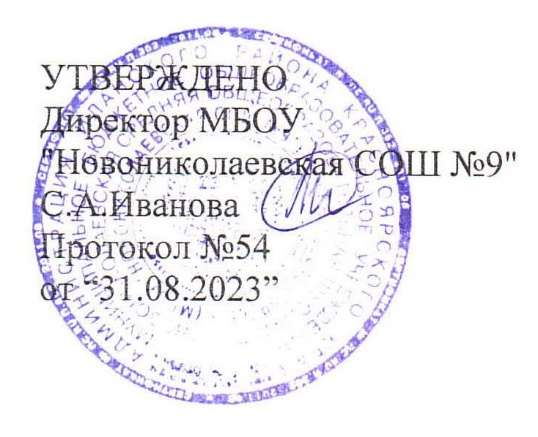 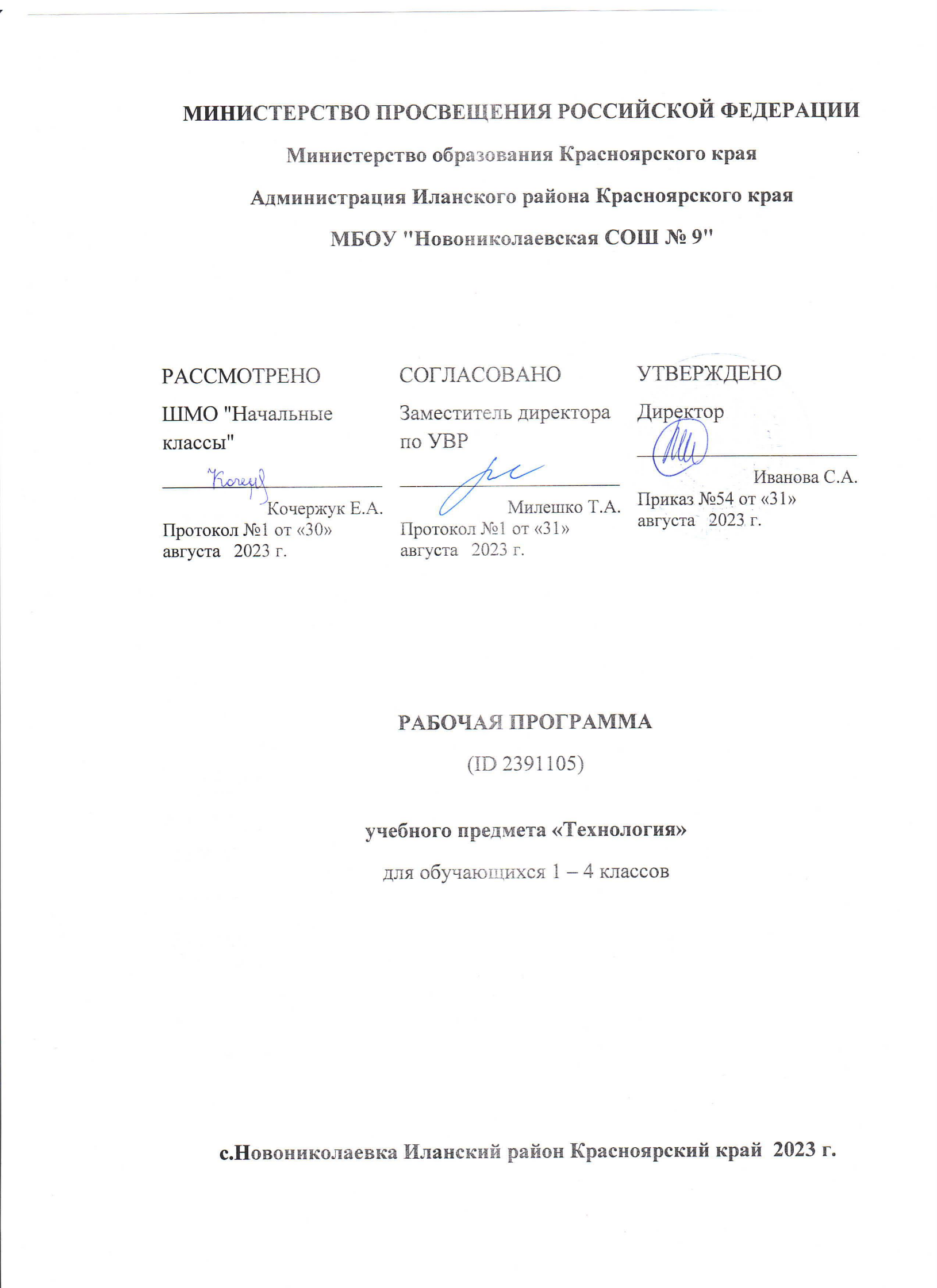 РАССМОТРЕНОШМО "Естественно-математического цикла"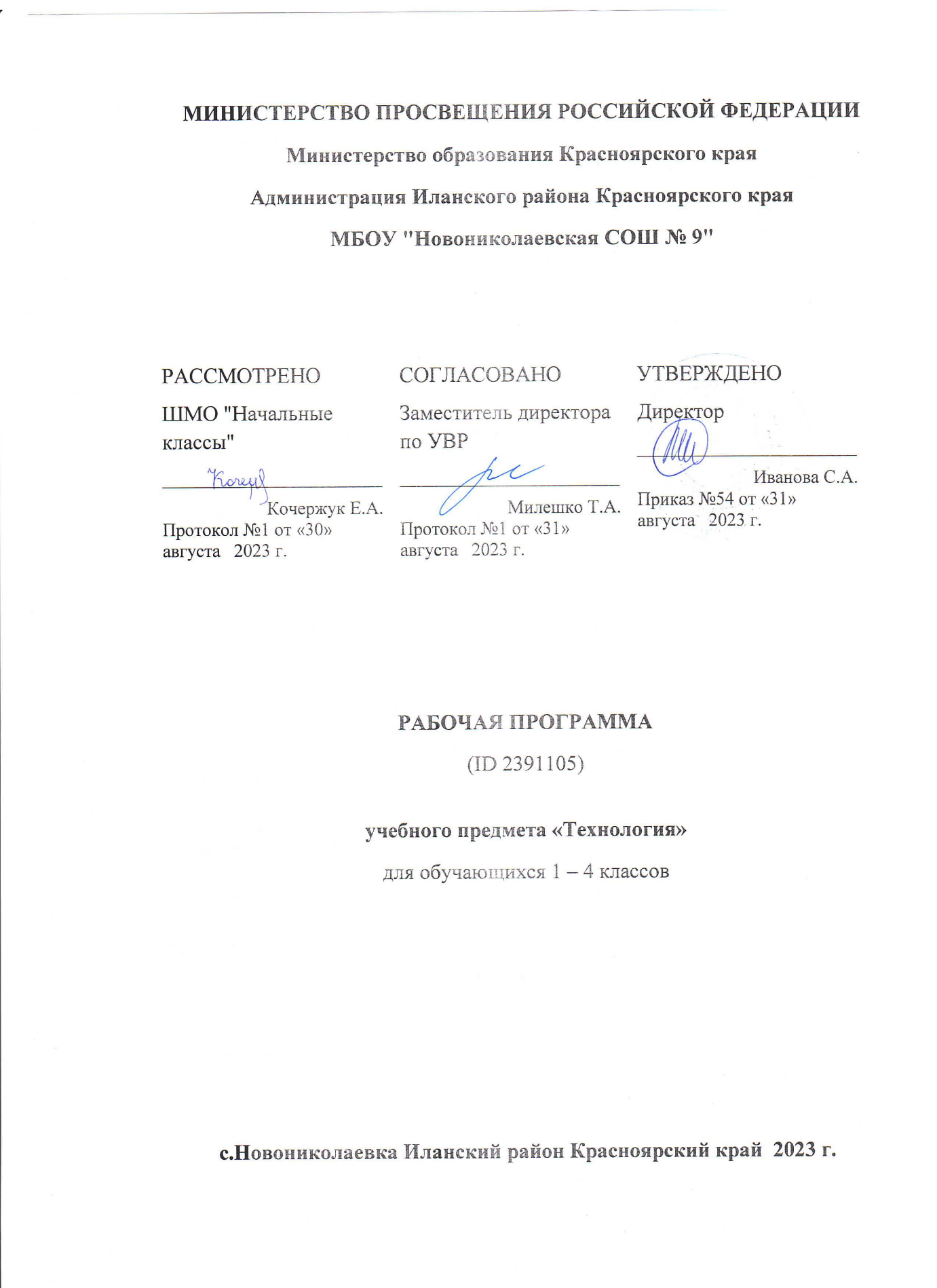 М.В.КомароваПротокол № 1 от               «30» 08 2023 г ПРОГРАММАучебного предмета по  математике: алгебре и началам анализа, геометриибазовый уровень         11 классс. Новониколаевка Иланский район Красноярский край 2023 г.ПОЯСНИТЕЛЬНАЯ ЗАПИСКАРабочая программа по математике для основной школы (далее – Рабочая программа) составлена в  соответствии  с:- требованиями  федерального  государственного образовательного стандарта основного общего образования (ФГОС ООО); - требованиями к результатам освоения основной образовательной программы (личностным, метапредметным, предметным); - основными подходами к развитию и формированию универсальных учебных действий (УУД) для основного общего образования;- основной образовательной программой основного общего образования МБОУ «Новониколаевская СОШ №9»Рабочая программа по математики разработана на основе:примерной программы по математики основного общего образования;авторской программы «Алгебра и начала математического анализа. Сборник рабочих программ. 10-11 классы: пособие для учителей общеобразовательных организаций», автор Т.А. Бурмистрова, издательство «Просвещение», 2018г.;Сборник рабочих программ. Геометрия 10-11 классы : пособие для учителей общеобразовательных организаций/ (составитель Т.А.Бурмистрова).-2-е изд., М. : Просвещение. 2016.Федерального перечня учебников, рекомендуемых к использованию при реализации имеющих государственную аккредитацию образовательных программ начального общего, основного общего, среднего общего образованияРабочие программы. Геометрия 7-11 классы. УМК Л.С.Атанасяна и других. Москва «Просвещение» 2017 год. Составители: Л.С.Атанасян, В.Ф. Бутузов и др. Рабочая программа ориентирована на использование учебников:1. Ш.А.Алимов  и др. Алгебра и начала математического анализа 10-11 классы базовый и углубленный уровни М: Просвещение 2017 г. 2.  Атанасян  Л.С. и др. Геометрия 10-11 кл. М.: Просвещение, 2017 г.В учебном плане основной школы математика представлена как базовый курс в 10-11 классах:11 класс (базовый)- 136 ч, из них алгебра и начала математического анализа 2,5ч. в неделю, геометрия 1,5 ч. в неделю.Планируемые результаты изучения алгебры и начал анализа в 10 классеПланируемые результаты освоения учебного предмета  «Алгебра и начала математического анализа» Личностные:формирование ответственного отношения к учению, готовность и способности обучающихся к саморазвитию и самообразованию на основе мотивации к обучению и познанию, выбору дальнейшего образования на базе ориентировки в мире профессий и профессиональных предпочтений, осознанному построению индивидуальной траектории с учётом устойчивых познавательных интересов;формирование целостного мировоззрения, соответствующего современному уровню развития науки и общественной практики;формирование коммуникативной компетентности в общении и сотрудничестве со сверстниками, старшими и младшими, в образовательной, общественно полезной, учебно–исследовательской, творческой и других видах деятельности;умение ясно, точно, грамотно излагать свои мысли в устной и письменной речи, понимать смысл поставленной задачи, выстраивать аргументацию, приводить примеры и контрпримеры;представление о математической науке как сфере человеческой деятельности, об этапах её развития, о её значимости для развития цивилизации;критичность мышления, умение распознавать логически некорректные высказывания, отличать гипотезу от факта;креативность мышления, инициатива, находчивость, активность при решении алгебраических задач;умение контролировать процесс и результат учебной математической деятельности;способность к эмоциональному восприятию математических объектов, задач, решений, рассуждений.Метапредметные:умение самостоятельно планировать альтернативные пути достижения целей, осознанно выбирать наиболее эффективные способы решения учебных и познавательных задач;умение осуществлять контроль по результату и способу действия на уровне произвольного внимания и вносить необходимые коррективы;умение адекватно оценивать правильность или ошибочность выполнения учебной задачи, её объективную трудность и собственные возможности её решения;осознанное владение логическими действиями определения понятий, обобщения, установления аналогий, классификации на основе самостоятельного выбора оснований и критериев, установления родовидовых связей;умение устанавливать причинно-следственные связи; строить логическое рассуждение, умозаключение (индуктивное, дедуктивное и по аналогии) и выводы;умение создавать, применять и преобразовывать знаково-символические средства, модели и схемы для решения учебных и познавательных задач;умение организовывать учебное сотрудничество и совместную деятельность с учителем и сверстниками: определять цели, распределение функций и ролей участников, взаимодействие и общие способы работы; умение работать в группе: находить общее решение и разрешать конфликты на основе согласования позиций и учёта интересов; слушать партнёра; формулировать, аргументировать и отстаивать своё мнение;формирование учебной и общепользовательской компетентности в области использования информационно- коммуникационных технологий (ИКТ – компетентности);первоначальные представления об идеях и методах математики как об универсальном языке науки и техники, о средстве моделирования явлений и процессов;умение видеть математическую задачу в контексте проблемной ситуации в других дисциплинах, в окружающей жизни;умение находить в различных источниках информацию, необходимую для решения математических проблем, и представлять её в понятной форме; принимать решение в условиях неполной и избыточной, точной и вероятностной информации;умение понимать и использовать математические средства наглядности (рисунки, чертежи, схемы и др.) для иллюстрации, интерпретации, аргументации;умение выдвигать гипотезы при решении учебных задач и понимать необходимость их проверки;умение применять индуктивные и дедуктивные способы рассуждений, видеть различные стратегии решения задач;понимание сущности алгоритмических предписаний умение действовать в соответствии с предложенным алгоритмом;умение самостоятельно ставить цели, выбирать и создавать алгоритмы для решения учебных математических проблем;умение планировать и осуществлять деятельность, направленную на решение задач исследовательского характера.Предметные:умение работать с математическим текстом (структурирование, извлечение необходимой информации), точно и грамотно выражать свои мысли в устной и письменной речи, применяя математическую терминологию и символику, использовать различные языки математики (словесный, символический, графический),обосновывать суждения, проводить классификацию, доказывать математические утверждения;владение базовым понятийным аппаратом: иметь представление о числе, владение символьным языком алгебры, знание элементарных функциональных зависимостей , формирование представлений о статистических закономерностях в реальном мире и о различных способах изучения, об особенностях их изучения, об особенностях выводов и прогнозов, носящих вероятностный характер;умение выполнять алгебраические преобразования рациональных выражений, применять их для решения учебных математических задач и задач ,возникающих в смежных учебных предметах;умение пользоваться математическими формулами и самостоятельно составлять формулы зависимостей между величинами на основе обобщения частных случаев и эксперимента;умение решать линейные и квадратные уравнения и неравенства. А так же приводимые к ним уравнения, неравенства и системы; применять графические представления для решения и исследования уравнений, неравенств, систем; применять полученные умения для решения задач из математики, смежных предметов, практике;овладение системой функциональных понятий, функциональным языком и символикой, умение строить графики функций, описывать их свойства, использовать функционально-графические представления для описания и анализа математических задач и реальных зависимостей;овладение основными способами представления и анализа статистических данных; уметь решать задачи на нахождение частоты и вероятности случайных событий;умение применять изученные понятия, результаты и методы для решения задач из различных разделов курса, в том числе задач, не сводящихся к непосредственному применению алгоритмов.Базовый уровеньДля использования в повседневной жизни и обеспечения возможности успешного продолжения образования по специальностям, не связанным с прикладным использованием математики (1-й уровень планируемых результатов (знать определение понятия, уметь пояснять его смысл, использовать понятие и его свойства при проведении рассуждений, решении задач)), выпускник научится, а также получит возможность научиться для развития мышления (2-й уровень планируемых результатов, выделено курсивом (распознавать конкретные примеры общих понятий по характерным признакам, выполнять действия в соответствии с определением и простейшими свойствами понятий, конкретизировать примерами общие понятия.)):Элементы теории множеств и математической логикиОперировать  понятиями: конечное множество, бесконечное множество, числовые множества на координатной прямой, элемент множества, подмножество, пересечение и объединение множеств, отрезок, интервал, промежуток с выколотой точкой, графическое представление множеств на координатной плоскости;проверять принадлежность элемента множеству, заданному описанием;находить пересечение и объединение двух, нескольких множеств, представленных графически на числовой прямой, на координатной плоскости;строить на числовой прямой подмножество числового множества, заданное простейшими условиями;оперировать понятиями: утверждение (высказывание), отрицание утверждения, истинные и ложные утверждения, следствие, частный случай общего утверждения, контрпример;распознавать ложные утверждения, ошибки в рассуждениях, в том числе с использованием контрпримеров;проводить доказательные рассуждения для обоснования истинности утверждений.В повседневной жизни и при изучении других учебных предметов:использовать числовые множества на координатной прямой и на координатной плоскости для описания реальных процессов и явлений;проводить логические, доказательные рассуждения в ситуациях повседневной жизни, при решении задач из других предметов.распознавать конкретные примеры общих понятий по характерным признакам, выполнять действия в соответствии с определением и простейшими свойствами понятий, конкретизировать примерами общие понятия.Числа и выраженияОперировать понятиями: натуральное и целое число, делимость чисел, обыкновенная дробь, десятичная дробь, рациональное число, иррациональное число, приближённое значение числа, часть, доля, отношение, процент, масштаб;оперировать понятиями: логарифм числа, тригонометрическая окружность, радианная и градусная мера угла, синус, косинус, тангенс и котангенс углов, имеющих произвольную величину, числа е и p;выполнять арифметические действия с целыми и рациональными числами, сочетая устные и письменные приёмы, применяя при необходимости вычислительные устройства;сравнивать рациональные числа между собой; сравнивать с рациональными числами значения целых степеней чисел, корней натуральной степени из чисел, логарифмов чисел в простых случаях;выполнять несложные преобразования числовых выражений, содержащих степени чисел, корни из чисел, логарифмы чисел; находить значения корня натуральной степени, степени с рациональным показателем, логарифма, используя при необходимости вычислительные устройства;пользоваться оценкой и прикидкой при практических расчётах;изображать точками на координатной прямой целые и рациональные числа; целые степени чисел, корни натуральной степени из чисел, логарифмы чисел в простых случаях;выполнять несложные преобразования целых и дробно-рациональных буквенных выражений;выражать в простейших случаях из равенства одну переменную через другие;вычислять в простых случаях значения числовых и буквенных выражений, осуществляя необходимые подстановки и преобразования;проводить по известным формулам и правилам преобразования буквенных выражений, включающих степени, корни, логарифмы и тригонометрические формулы;находить значения числовых и буквенных выражений, осуществляя необходимые подстановки и преобразования;изображать схематически угол, величина которого выражена в градусах или радианах;оценивать знаки синуса, косинуса, тангенса, котангенса конкретных углов; использовать при решении задач табличные значения тригонометрических функций углов;выполнять перевод величины угла из радианной меры в градусную и обратно.В повседневной жизни и при изучении других учебных предметов:выполнять действия с числовыми данными при решении задач практического характера и задач из различных областей знаний, исполь зуя при необходимости справочные материалы и вычислительные устройства;соотносить реальные величины, характеристики объектов окружающего мира с их конкретными числовыми значениями;использовать методы округления и прикидки при решении практических задач повседневной жизни;оценивать, сравнивать и использовать при решении практических задач числовые значения реальных величин, конкретные числовыехарактеристики объектов окружающего мира.Уравнения и неравенстваРешать линейные уравнения и неравенства, квадратные уравнения;решать логарифмические и показательные уравнения вида loga(bx + c) = d, abx + c = d (где d можно представить в виде степени с основанием a) и неравенства вида loga x < d, ax < d (где d можно представить в виде степени с основанием a);приводить несколько примеров корней тригонометрического уравнения вида sin x = a, cos x = a, tg x = a, ctg x = a, где a — табличное значение соответствующей тригонометрической функции;решать несложные рациональные, показательные, логарифмические, тригонометрические уравнения, неравенства и их системы, простейшие иррациональные уравнения и неравенства;использовать методы решения уравнений: приведение к виду «произведение равно нулю» или «частное равно нулю», замена переменных;использовать метод интервалов для решения неравенств;использовать графический метод для приближённого решения уравнений и неравенств;изображать на тригонометрической окружности множество решений тригонометрических уравнений и неравенств.В повседневной жизни и при изучении других учебных предметов:составлять и решать уравнения, системы уравнений и неравенства при решении несложных практических задач и задач из других учебных предметов;использовать уравнения и неравенства для построения и исследования простейших математических моделей реальных ситуаций или прикладных задач;уметь интерпретировать полученный при решении уравнения, неравенства или системы результат, оценивать его правдоподобие в контексте заданной реальной ситуации или прикладной задачи.Функции:Оперировать понятиями: зависимость величин, функция, аргумент и значение функции, область определения и множество значений функции, график зависимости, график функции, нули функции, промежутки знакопостоянства, возрастание и убывание функции на числовом промежутке, наибольшее и наименьшее значения функции на числовом промежутке, периодическая функция, период, чётная и нечётная функции;оперировать понятиями: прямая и обратная пропорциональность, линейная, квадратичная, логарифмическая и показательная функции, тригонометрические функции;распознавать графики функций прямой и обратной пропорциональности, линейной, квадратичной, логарифмической, показательной и тригонометрических функций и соотносить их с формулами, которыми они заданы;находить по графику приближённо значения функции в заданных точках;определять по графику свойства функции (нули, промежутки знакопостоянства, промежутки монотонности, наибольшие и наименьшие значения и т. п.);строить эскиз графика функции, удовлетворяющей приведённому набору условий (промежутки возрастания и убывания, значение функции в заданной точке, точки экстремумов, асимптоты, нули функции и т. д.);определять значение функции по значению аргумента при различных способах задания функции;строить графики изученных функций;решать уравнения, простейшие системы уравнений, используя свойства функций и их графики.В повседневной жизни и при изучении других учебных предметов:определять по графикам и использовать для решения прикладных задач свойства реальных процессов и зависимостей (наибольшие и наименьшие значения, промежутки возрастания и убывания, промежутки знакопостоянства, асимптоты, период и т. п.), интерпретировать свойства в контексте конкретной практической ситуации;определять по графикам простейшие характеристики периодических процессов в биологии, экономике, музыке, радиосвязи и т. п. (амплитуда, период и т. п.).Элементы математического анализа:Оперировать понятиями: производная функции в точке, касательная к графику функции, производная функции;определять значение производной функции в точке по изображению касательной к графику, проведённой в этой точке;вычислять производную одночлена, многочлена, квадратного корня, производную суммы функций;вычислять производные элементарных функций и их комбинаций, используя справочные материалы;решать несложные задачи на применение связи между промежутками монотонности и точками экстремума функции, с одной стороны, и промежутками знакопостоянства и нулями производной этой функции — с другой;исследовать функции на монотонность, находить наибольшие и наименьшие значения функций, строить графики многочленов и простых рациональных функций с использованием аппарата математического анализа.В повседневной жизни и при изучении других учебных предметов:пользуясь графиками, сравнивать скорости возрастания (роста, повышения, увеличения и т. п.) или скорости убывания (падения, снижения, уменьшения и т. п.) величин в реальных процессах;соотносить графики реальных процессов и зависимостей с их описаниями, включающими характеристики скорости изменения (быстрый рост, плавное понижение и т. п.);использовать графики реальных процессов для решения несложных прикладных задач, в том числе определяя по графику скорость хода процесса;решать прикладные задачи из биологии, физики, химии, экономики и других предметов, связанные с исследованием характеристик реальных процессов, нахождением наибольших и наименьших значений, скорости и ускорения и т. п., интерпретировать полученные результаты.Статистика и теория вероятностей, логика и комбинаторика:Оперировать основными описательными характеристиками числового набора: среднее арифметическое, медиана, наибольшее и наименьшее значения;оперировать понятиями: частота и вероятность события, случайный выбор, опыты с равновозможными элементарными событиями;вычислять вероятности событий на основе подсчёта числа исходов;иметь представление: о дискретных и непрерывных случайных величинах и распределениях, о независимости случайных величин; о математическом ожидании и дисперсии случайных величин; о нормальном распределении и примерах нормально распределённых случайных величин;понимать суть закона больших чисел и выборочного метода измерения вероятностей;иметь представление об условной вероятности и о полной вероятности, применять их в решении задач;иметь представление о важных частных видах распределений и применять их в решении задач;иметь представление о корреляции случайных величин, о линейной регрессии.В повседневной жизни и при изучении других предметов:оценивать, сравнивать и вычислять в простых случаях вероятности событий в реальной жизни;читать, сопоставлять, сравнивать, интерпретировать в простых случаях реальные данные, представленные в виде таблиц, диаграмм, графиков;выбирать подходящие методы представления и обработки данных;уметь решать несложные задачи на применение закона больших чисел в социологии, страховании, здравоохранении, обеспечении безопасности населения в чрезвычайных ситуациях.Текстовые задачи:Решать несложные текстовые задачи разных типов, решать задачи разных типов, в том числе задачи повышенной трудности;выбирать оптимальный метод решения задачи, рассматривая различные методы;анализировать условие задачи, строить для её решения математическую модель, проводить доказательные рассуждения;понимать и использовать для решения задачи информацию, представленную в виде текстовой и символьной записи, схем, таблиц, диаграмм, графиков, рисунков;действовать по алгоритму, содержащемуся в условии задачи;использовать логические рассуждения при решении задачи;работать с избыточными условиями, выбирая из всей информации данные, необходимые для решения задачи;осуществлять несложный перебор возможных решений, выбирая из них оптимальное по критериям, сформулированным в условии;анализировать и интерпретировать полученные решения в контексте условия задачи, выбирать решения, не противоречащие контексту;решать задачи на расчёт стоимости покупок, услуг, поездок и т. п.;решать несложные задачи, связанные с долевым участием во владении фирмой, предприятием, недвижимостью;решать задачи на простые проценты (системы скидок, комиссии) и на вычисление сложных процентов в различных схемах вкладов, кредитов и ипотек;решать практические задачи, требующие использования отрицательных чисел: на определение температуры, положения на временной оси (до нашей эры и после), глубины/высоты, на движение денежных средств (приход/расход) и т. п.;использовать понятие масштаба для нахождения расстояний и длин на картах, планах местности, планах помещений, выкройках, при работе на компьютере и т. п;решать задачи, требующие перебора вариантов, проверки условий, выбора оптимального результата;анализировать и интерпретировать результаты в контексте условия задачи, выбирать решения, не противоречащие контексту;переводить при решении задачи информацию из одной формы в другую, используя при необходимости схемы, таблицы, графики, диаграммы.История и методы математики:Описывать отдельные выдающиеся результаты, полученные в ходе развития математики как науки;знать примеры математических открытий и их авторов в связи с отечественной и всемирной историей; представлять вклад выдающихся математиков в развитие математики и иных научных областей;понимать роль математики в развитии России;применять известные методы при решении стандартных и нестандартных математических задач; использовать основные методы доказательства, проводить доказательство и выполнять опровержение;замечать и характеризовать математические закономерности в окружающей действительности и на их основе характеризовать красоту и совершенство окружающего мира, а также произведений искусства;применять простейшие программные средства и электронно-коммуникационные системы при решении математических задач.Геометрияуметьраспознавать на чертежах и моделях пространственные формы; соотносить трехмерные объекты с их описаниями, изображениями;описывать взаимное расположение прямых и плоскостей в пространстве, аргументировать свои суждения об этом расположении;анализировать в простейших случаях взаимное расположение объектов в пространстве;изображать основные многогранники и круглые тела; выполнять чертежи по условиям задач;строить простейшие сечения куба, призмы, пирамиды;решать планиметрические и простейшие стереометрические задачи на нахождение геометрических величин (длин, углов, площадей, объемов);использовать при решении стереометрических задач планиметрические факты и методы;проводить доказательные рассуждения в ходе решения задач;использовать приобретенные знания и умения в практической деятельности и повседневной жизни для:исследования (моделирования) несложных практических ситуаций на основе изученных формул и свойств фигур;вычисления объемов и площадей поверхностей пространственных тел при решении практических задач, используя при необходимости справочники и вычислительные устройства. Содержание учебного предмета (алгебра и начала анализа в 10 классе)Содержание учебного предмета (геометрия в 10 классе)Содержание учебного предмета (алгебра и начала анализа в 11 классе)Содержание учебного предмета (геометрия  в 11 классе)Тематическое планирование 10 КЛАСС алгебра и начала анализа базовый уровеньТематическое планирование 10 класс геометрия базовый уровеньТематическое планирование 11 КЛАСС алгебра и начала анализа базовый уровеньТематическое планирование 11 класс геометрия базовый уровеньКАЛЕНДАРНО – ТЕМАТИЧЕСКИЙ ПЛАН на 2023-2024 учебный год для 11 класса базовый уровень.№ТемаСодержание1Действительные числа Целые и рациональные числа. Действительные числа. Бесконечно убывающая геометрическая прогрессия. Арифметический корень натуральной степени. Степень с рациональным и действительным показателями.  2Степенная функция Степенная функция, её свойства и график. Равносильные уравнения и неравенства. Иррациональные уравнения.  3Показательная функцияПоказательная функция, её свойства и график. Показательные уравнения. Показательные неравенства. Системы показательных уравнений и неравенств.   4Логарифмическая функция  Логарифмы. Свойства логарифмов. Десятичные и натуральные логарифмы. Логарифмическая функция, её свойства и график. Логарифмические уравнения. Логарифмические неравенства.  5Тригонометрические формулы  Радианная мера угла. Поворот точки вокруг начала координат. Определение синуса, косинуса и тангенса. Знаки синуса, косинуса и тангенса. Зависимость между синусом, косинусом и тангенсом одного и того же угла.  Тригонометрические тождества. Синус, косинус и тангенс углов α и α. Формулы сложения.. синус, косинус и тангенс двойного угла.. Формулы приведения. Сумма и разность синусов. Сумма и разность косинусов.   6Тригонометрические уравнения  Уравнение cos x = a. Уравнение sin x = a. Уравнение tgx = a. Решение тригонометрических уравнений.  7Тригонометрические функции  Функции cos x = у, sin x = у,  tgx =у.8ПовторениеРешение задач№ТемаСодержание1Введение   Предмет стереометрии. Аксиомы стереометрии. Некоторые следствия из аксиом»  2Параллельность прямых и плоскостей. Параллельность прямых, прямой и плоскости. Взаимное расположение двух прямых в пространстве. Угол между двумя прямыми. Параллельность плоскостей. Тетраэдр и параллелепипед.  3Перпендикулярность прямых и плоскостей. Перпендикулярность прямой и плоскости. Перпендикуляр и наклонные. Угол между прямой и плоскостью. Двугранный угол. Перпендикулярность плоскостей. Трехгранный угол. Многогранный угол.  4Многогранники.Понятие многогранника. Призма. Пирамида. Правильные многогранники.  5Векторы в пространстве. Понятие вектора в пространстве. Сложение и вычитание векторов. Умножение вектора на число. Компланарные векторы.  6Повторение. Решение задач. №ТемаСодержание1Повторение курса 10 классаПовторить основные понятия за курс 10 класса2Производная и её геометрический смысл. Производная. Производная степенной функции. Правила дифференцирования. Производные некоторых элементарных функций. Геометрический смысл производной. Урок обобщения и систематизации знаний. 3Применение производной к исследованию функцийВозрастание и убывание функции Экстремумы функции. Применение производной к построению графиков функций. Наибольшее и наименьшее значения функции. *Выпуклость графика функции, точки перегиба Урок обобщения и систематизации знаний4ИнтегралПервообразная Правила нахождения первообразных Площадь криволинейной трапеции и интеграл Вычисление интегралов. Вычисление площадей с помощью интегралов Применение производной и интеграла к решению практических задач Урок обобщения и систематизации знаний5КомбинаторикаПравило произведения. Перестановки. Размещения Сочетания и их свойства  Бином Ньютона Урок обобщения и систематизации знаний.6Элементы теории вероятностейСобытия  Комбинация событий. Противоположное событие. Вероятность события Сложение вероятностей  Независимые события. Умножение вероятностей Статистическая вероятность Урок обобщения и систематизации знаний7СтатистикаСлучайные величины Центральные тенденции  Меры разброса Урок обобщения и систематизации знаний8ПовторениеРешение задач№ТемаСодержание1Метод координатКоординаты точки и координаты вектора. Скалярное произведение векторов. Уравнение плоскости. Движения. Преобразование подобия. 2Цилиндр, конус, шарПонятие цилиндра. Площадь поверхности цилиндра. Понятие конуса. Площадь поверхности конуса. Усеченный конус. Сфера и шар. Уравнение сферы. Взаимное расположение сферы и плоскости. Касательная плоскость к сфере. Площадь сферы.3Объемы телОбъем прямоугольного параллелепипеда. Объемы прямой призмы и цилиндра. Объемы наклонной призмы, пирамиды и конуса. Объем шара и площадь сферы. Объемы шарового сегмента, шарового слоя и шарового сектора.6Повторение. Решение задач. № п/пТема (глава)Кол-во часов1.Действительные числа132Степенная функция123Показательная функция104Логарифмическая функция155Тригонометрические формулы206Тригонометрические уравнения147Итоговое повторение1Итого: 85Итого: 85Итого: 85№ п/пТема (глава)Кол-во часов1.Введение. Предмет стереометрии32Параллельность прямых и плоскостей163Перпендикулярность прямых и плоскостей174Многогранники125Заключительное повторение курса геометрии3Итого: 51Итого: 51Итого: 51№ п/пТема (глава)Кол-во часов1Тригонометрические функции142Производная и ее геометрический смысл163Применение производной к исследованию функций124Интеграл105Комбинаторика106Элементы теории вероятностей117Статистика88Итоговое повторение5Итого:85Итого:85Итого:85№ п/пТема (глава)Кол-во часов1Векторы в пространстве62Метод координат в пространстве113Цилиндр, конус, шар134Объемы тел 155Заключительное повторение 6Итого:51Итого:51Итого:51№ УрокаРаздел. ТемаКол. часовДатаКор.датаГлава 1. Действительные числа (13 ч.)УУДЛичностные. Дают адекватную оценку результатам своей учебной деятельности, проявляют познавательный интерес к изучению предмета, к способам решения познавательных задач. Проявляют положительное отношение к урокам математики, к способам решения познавательных задач, оценивают свою учебную деятельность, применяют правила делового сотрудничества.Предметные. научиться использовать  множество натуральных, целых, рациональных и действительных чисел. Представлять рациональное число обыкновенной дробью и наоборот..Метапредметные.  Работают по составленному плану, используют основные и дополнительные средства получения информации. Передают содержание в сжатом или развернутом виде. Умеют понимать точку зрения другого.Характеристика деятельности учащихся. Находить сумму бесконечно убывающей геометрической прогрессии. Овладеть умением записывать бесконечную дробь в виде обыкновенной дроби; выполнять действия с десятичными и обыкновенными дробями; выполнять вычисления с иррациональными выражениями; применять свойства арифметического корня при решении задач; выполнять преобразования выражения, содержащие степени с рациональным показателемПриводить примеры (давать определение) арифметических корней натуральной степени.Пояснять на примерах понятие степени с любым действительным показателем.Применять правила действий с радикалами,выражениями со степенями с рациональным показателем (любым действительным показателем) при вычислениях и преобразованиях выражений.Доказывать тождества, содержащие корень натуральной степени и степени с любым действительным показателем, применяя различные способы.Применять умения преобразовывать выражения и доказывать тождества при решении задач повышенной сложностиМетапредметные.  Работают по составленному плану, используют основные и дополнительные средства получения информации. Передают содержание в сжатом или развернутом виде. Умеют понимать точку зрения другого.Характеристика деятельности учащихся. Читают и записывают натуральные числа, в том числе и многозначные. Составляют числа из различных единиц. Обозначают и называют геометрические фигуры: отрезки, плоскости, прямые, находить координаты точек и строить точки по координатам. Выражают длину (массу) в различных единицах. Определяют цену деления, проводить измерения с помощью приборов, строить шкалы с помощью выбранных единичных отрезков.  Чертят координатный луч,  находят координаты точек и строят точки по координатам.Глава 1. Действительные числа (13 ч.)УУДЛичностные. Дают адекватную оценку результатам своей учебной деятельности, проявляют познавательный интерес к изучению предмета, к способам решения познавательных задач. Проявляют положительное отношение к урокам математики, к способам решения познавательных задач, оценивают свою учебную деятельность, применяют правила делового сотрудничества.Предметные. научиться использовать  множество натуральных, целых, рациональных и действительных чисел. Представлять рациональное число обыкновенной дробью и наоборот..Метапредметные.  Работают по составленному плану, используют основные и дополнительные средства получения информации. Передают содержание в сжатом или развернутом виде. Умеют понимать точку зрения другого.Характеристика деятельности учащихся. Находить сумму бесконечно убывающей геометрической прогрессии. Овладеть умением записывать бесконечную дробь в виде обыкновенной дроби; выполнять действия с десятичными и обыкновенными дробями; выполнять вычисления с иррациональными выражениями; применять свойства арифметического корня при решении задач; выполнять преобразования выражения, содержащие степени с рациональным показателемПриводить примеры (давать определение) арифметических корней натуральной степени.Пояснять на примерах понятие степени с любым действительным показателем.Применять правила действий с радикалами,выражениями со степенями с рациональным показателем (любым действительным показателем) при вычислениях и преобразованиях выражений.Доказывать тождества, содержащие корень натуральной степени и степени с любым действительным показателем, применяя различные способы.Применять умения преобразовывать выражения и доказывать тождества при решении задач повышенной сложностиМетапредметные.  Работают по составленному плану, используют основные и дополнительные средства получения информации. Передают содержание в сжатом или развернутом виде. Умеют понимать точку зрения другого.Характеристика деятельности учащихся. Читают и записывают натуральные числа, в том числе и многозначные. Составляют числа из различных единиц. Обозначают и называют геометрические фигуры: отрезки, плоскости, прямые, находить координаты точек и строить точки по координатам. Выражают длину (массу) в различных единицах. Определяют цену деления, проводить измерения с помощью приборов, строить шкалы с помощью выбранных единичных отрезков.  Чертят координатный луч,  находят координаты точек и строят точки по координатам.Глава 1. Действительные числа (13 ч.)УУДЛичностные. Дают адекватную оценку результатам своей учебной деятельности, проявляют познавательный интерес к изучению предмета, к способам решения познавательных задач. Проявляют положительное отношение к урокам математики, к способам решения познавательных задач, оценивают свою учебную деятельность, применяют правила делового сотрудничества.Предметные. научиться использовать  множество натуральных, целых, рациональных и действительных чисел. Представлять рациональное число обыкновенной дробью и наоборот..Метапредметные.  Работают по составленному плану, используют основные и дополнительные средства получения информации. Передают содержание в сжатом или развернутом виде. Умеют понимать точку зрения другого.Характеристика деятельности учащихся. Находить сумму бесконечно убывающей геометрической прогрессии. Овладеть умением записывать бесконечную дробь в виде обыкновенной дроби; выполнять действия с десятичными и обыкновенными дробями; выполнять вычисления с иррациональными выражениями; применять свойства арифметического корня при решении задач; выполнять преобразования выражения, содержащие степени с рациональным показателемПриводить примеры (давать определение) арифметических корней натуральной степени.Пояснять на примерах понятие степени с любым действительным показателем.Применять правила действий с радикалами,выражениями со степенями с рациональным показателем (любым действительным показателем) при вычислениях и преобразованиях выражений.Доказывать тождества, содержащие корень натуральной степени и степени с любым действительным показателем, применяя различные способы.Применять умения преобразовывать выражения и доказывать тождества при решении задач повышенной сложностиМетапредметные.  Работают по составленному плану, используют основные и дополнительные средства получения информации. Передают содержание в сжатом или развернутом виде. Умеют понимать точку зрения другого.Характеристика деятельности учащихся. Читают и записывают натуральные числа, в том числе и многозначные. Составляют числа из различных единиц. Обозначают и называют геометрические фигуры: отрезки, плоскости, прямые, находить координаты точек и строить точки по координатам. Выражают длину (массу) в различных единицах. Определяют цену деления, проводить измерения с помощью приборов, строить шкалы с помощью выбранных единичных отрезков.  Чертят координатный луч,  находят координаты точек и строят точки по координатам.Глава 1. Действительные числа (13 ч.)УУДЛичностные. Дают адекватную оценку результатам своей учебной деятельности, проявляют познавательный интерес к изучению предмета, к способам решения познавательных задач. Проявляют положительное отношение к урокам математики, к способам решения познавательных задач, оценивают свою учебную деятельность, применяют правила делового сотрудничества.Предметные. научиться использовать  множество натуральных, целых, рациональных и действительных чисел. Представлять рациональное число обыкновенной дробью и наоборот..Метапредметные.  Работают по составленному плану, используют основные и дополнительные средства получения информации. Передают содержание в сжатом или развернутом виде. Умеют понимать точку зрения другого.Характеристика деятельности учащихся. Находить сумму бесконечно убывающей геометрической прогрессии. Овладеть умением записывать бесконечную дробь в виде обыкновенной дроби; выполнять действия с десятичными и обыкновенными дробями; выполнять вычисления с иррациональными выражениями; применять свойства арифметического корня при решении задач; выполнять преобразования выражения, содержащие степени с рациональным показателемПриводить примеры (давать определение) арифметических корней натуральной степени.Пояснять на примерах понятие степени с любым действительным показателем.Применять правила действий с радикалами,выражениями со степенями с рациональным показателем (любым действительным показателем) при вычислениях и преобразованиях выражений.Доказывать тождества, содержащие корень натуральной степени и степени с любым действительным показателем, применяя различные способы.Применять умения преобразовывать выражения и доказывать тождества при решении задач повышенной сложностиМетапредметные.  Работают по составленному плану, используют основные и дополнительные средства получения информации. Передают содержание в сжатом или развернутом виде. Умеют понимать точку зрения другого.Характеристика деятельности учащихся. Читают и записывают натуральные числа, в том числе и многозначные. Составляют числа из различных единиц. Обозначают и называют геометрические фигуры: отрезки, плоскости, прямые, находить координаты точек и строить точки по координатам. Выражают длину (массу) в различных единицах. Определяют цену деления, проводить измерения с помощью приборов, строить шкалы с помощью выбранных единичных отрезков.  Чертят координатный луч,  находят координаты точек и строят точки по координатам.Глава 1. Действительные числа (13 ч.)УУДЛичностные. Дают адекватную оценку результатам своей учебной деятельности, проявляют познавательный интерес к изучению предмета, к способам решения познавательных задач. Проявляют положительное отношение к урокам математики, к способам решения познавательных задач, оценивают свою учебную деятельность, применяют правила делового сотрудничества.Предметные. научиться использовать  множество натуральных, целых, рациональных и действительных чисел. Представлять рациональное число обыкновенной дробью и наоборот..Метапредметные.  Работают по составленному плану, используют основные и дополнительные средства получения информации. Передают содержание в сжатом или развернутом виде. Умеют понимать точку зрения другого.Характеристика деятельности учащихся. Находить сумму бесконечно убывающей геометрической прогрессии. Овладеть умением записывать бесконечную дробь в виде обыкновенной дроби; выполнять действия с десятичными и обыкновенными дробями; выполнять вычисления с иррациональными выражениями; применять свойства арифметического корня при решении задач; выполнять преобразования выражения, содержащие степени с рациональным показателемПриводить примеры (давать определение) арифметических корней натуральной степени.Пояснять на примерах понятие степени с любым действительным показателем.Применять правила действий с радикалами,выражениями со степенями с рациональным показателем (любым действительным показателем) при вычислениях и преобразованиях выражений.Доказывать тождества, содержащие корень натуральной степени и степени с любым действительным показателем, применяя различные способы.Применять умения преобразовывать выражения и доказывать тождества при решении задач повышенной сложностиМетапредметные.  Работают по составленному плану, используют основные и дополнительные средства получения информации. Передают содержание в сжатом или развернутом виде. Умеют понимать точку зрения другого.Характеристика деятельности учащихся. Читают и записывают натуральные числа, в том числе и многозначные. Составляют числа из различных единиц. Обозначают и называют геометрические фигуры: отрезки, плоскости, прямые, находить координаты точек и строить точки по координатам. Выражают длину (массу) в различных единицах. Определяют цену деления, проводить измерения с помощью приборов, строить шкалы с помощью выбранных единичных отрезков.  Чертят координатный луч,  находят координаты точек и строят точки по координатам.1Целые и рациональные числа. 12 Рациональные числа13Действительные числа14Бесконечно убывающая геометрическая прогрессия15Сумма бесконечно убывающей геометрической прогрессии16Арифметический корень натуральной степени17Арифметический корень натуральной степени18Арифметический корень натуральной степени19Степень с рациональным и действительным показателем110Степень с рациональным и действительным показателем111Степень с рациональным и действительным показателем112Уроки обобщения и систематизации знаний.113Контрольная работа №1 по теме «Действительные числа»1Глава 2. ВВЕДЕНИЕ в стереометрию 3 часаУУДЛичностные. Объясняют отличия в оценках одной и той же ситуации разными людьми, проявляют познавательный интерес к изучению предмета, дают адекватную оценку своей учебной деятельности. Принимают и осваивают социальную роль обучающегося, проявляют мотивы учебной деятельности, дают адекватную оценку своей учебной деятельности, понимают причины успеха в учебной деятельности.Предметные. Изображают, обозначают и распознают на чертежах изученные фигуры, иллюстрировать их свойства. Решать задачи, связанные с рассмотренными фигурами и их свойствами.Метапредметные. Работают по составленному плану, используют основные и дополнительные средства получения информации (справочная литература, средства ИКТ).Записывают выводы в виде правил «если… то …». Умеют отстаивать точку зрения, аргументируя её.Характеристика деятельности учащихся. Объяснять, что такое точка, прямая и плоскость. Формулировать аксиомы стереометрии. Формулировать и доказывать теоремы о:— существовании плоскости, проходящей черезданную прямую и данную точку;— пересечении прямой с плоскостью;— существовании плоскости, проходящей через три данные точки.Глава 2. ВВЕДЕНИЕ в стереометрию 3 часаУУДЛичностные. Объясняют отличия в оценках одной и той же ситуации разными людьми, проявляют познавательный интерес к изучению предмета, дают адекватную оценку своей учебной деятельности. Принимают и осваивают социальную роль обучающегося, проявляют мотивы учебной деятельности, дают адекватную оценку своей учебной деятельности, понимают причины успеха в учебной деятельности.Предметные. Изображают, обозначают и распознают на чертежах изученные фигуры, иллюстрировать их свойства. Решать задачи, связанные с рассмотренными фигурами и их свойствами.Метапредметные. Работают по составленному плану, используют основные и дополнительные средства получения информации (справочная литература, средства ИКТ).Записывают выводы в виде правил «если… то …». Умеют отстаивать точку зрения, аргументируя её.Характеристика деятельности учащихся. Объяснять, что такое точка, прямая и плоскость. Формулировать аксиомы стереометрии. Формулировать и доказывать теоремы о:— существовании плоскости, проходящей черезданную прямую и данную точку;— пересечении прямой с плоскостью;— существовании плоскости, проходящей через три данные точки.Глава 2. ВВЕДЕНИЕ в стереометрию 3 часаУУДЛичностные. Объясняют отличия в оценках одной и той же ситуации разными людьми, проявляют познавательный интерес к изучению предмета, дают адекватную оценку своей учебной деятельности. Принимают и осваивают социальную роль обучающегося, проявляют мотивы учебной деятельности, дают адекватную оценку своей учебной деятельности, понимают причины успеха в учебной деятельности.Предметные. Изображают, обозначают и распознают на чертежах изученные фигуры, иллюстрировать их свойства. Решать задачи, связанные с рассмотренными фигурами и их свойствами.Метапредметные. Работают по составленному плану, используют основные и дополнительные средства получения информации (справочная литература, средства ИКТ).Записывают выводы в виде правил «если… то …». Умеют отстаивать точку зрения, аргументируя её.Характеристика деятельности учащихся. Объяснять, что такое точка, прямая и плоскость. Формулировать аксиомы стереометрии. Формулировать и доказывать теоремы о:— существовании плоскости, проходящей черезданную прямую и данную точку;— пересечении прямой с плоскостью;— существовании плоскости, проходящей через три данные точки.Глава 2. ВВЕДЕНИЕ в стереометрию 3 часаУУДЛичностные. Объясняют отличия в оценках одной и той же ситуации разными людьми, проявляют познавательный интерес к изучению предмета, дают адекватную оценку своей учебной деятельности. Принимают и осваивают социальную роль обучающегося, проявляют мотивы учебной деятельности, дают адекватную оценку своей учебной деятельности, понимают причины успеха в учебной деятельности.Предметные. Изображают, обозначают и распознают на чертежах изученные фигуры, иллюстрировать их свойства. Решать задачи, связанные с рассмотренными фигурами и их свойствами.Метапредметные. Работают по составленному плану, используют основные и дополнительные средства получения информации (справочная литература, средства ИКТ).Записывают выводы в виде правил «если… то …». Умеют отстаивать точку зрения, аргументируя её.Характеристика деятельности учащихся. Объяснять, что такое точка, прямая и плоскость. Формулировать аксиомы стереометрии. Формулировать и доказывать теоремы о:— существовании плоскости, проходящей черезданную прямую и данную точку;— пересечении прямой с плоскостью;— существовании плоскости, проходящей через три данные точки.Глава 2. ВВЕДЕНИЕ в стереометрию 3 часаУУДЛичностные. Объясняют отличия в оценках одной и той же ситуации разными людьми, проявляют познавательный интерес к изучению предмета, дают адекватную оценку своей учебной деятельности. Принимают и осваивают социальную роль обучающегося, проявляют мотивы учебной деятельности, дают адекватную оценку своей учебной деятельности, понимают причины успеха в учебной деятельности.Предметные. Изображают, обозначают и распознают на чертежах изученные фигуры, иллюстрировать их свойства. Решать задачи, связанные с рассмотренными фигурами и их свойствами.Метапредметные. Работают по составленному плану, используют основные и дополнительные средства получения информации (справочная литература, средства ИКТ).Записывают выводы в виде правил «если… то …». Умеют отстаивать точку зрения, аргументируя её.Характеристика деятельности учащихся. Объяснять, что такое точка, прямая и плоскость. Формулировать аксиомы стереометрии. Формулировать и доказывать теоремы о:— существовании плоскости, проходящей черезданную прямую и данную точку;— пересечении прямой с плоскостью;— существовании плоскости, проходящей через три данные точки.14 Предмет стереометрии. Аксиомы стереометрии115Некоторые следствия из аксиом 116Решение задач на применение аксиом стереометрии и их следствий.1Глава 3. Параллельность прямых и плоскостей 16 часовУУДЛичностные. Объясняют отличия в оценках одной и той же ситуации разными людьми, проявляют познавательный интерес к изучению предмета, дают адекватную оценку своей учебной деятельности. Принимают и осваивают социальную роль обучающегося, проявляют мотивы учебной деятельности, дают адекватную оценку своей учебной деятельности, понимают причины успеха в учебной деятельности.Предметные. Изображают, обозначают и распознают на чертежах изученные фигуры, иллюстрировать их свойства. Решать задачи, связанные с рассмотренными фигурами и их свойствами.Метапредметные. Работают по составленному плану, используют основные и дополнительные средства получения информации (справочная литература, средства ИКТ).Записывают выводы в виде правил «если… то …». Умеют отстаивать точку зрения, аргументируя её.Характеристика деятельности учащихся. Объяснять, что такое:
— параллельные и скрещивающиеся прямые;
— параллельные прямая и плоскость, две плоскости.
Формулировать и доказывать теоремы о:
— существовании и единственности прямой, параллельной данной прямой и проходящей через данную точку;
— признаке параллельности прямых;
— признаке параллельности прямой и плоскости;
— признаке параллельности плоскостей;
— существовании плоскости, параллельной данной плоскости.
Формулировать свойства параллельных плоскостей.
Понимать основные свойства изображения фигуры на плоскости.
Решать задачи..Глава 3. Параллельность прямых и плоскостей 16 часовУУДЛичностные. Объясняют отличия в оценках одной и той же ситуации разными людьми, проявляют познавательный интерес к изучению предмета, дают адекватную оценку своей учебной деятельности. Принимают и осваивают социальную роль обучающегося, проявляют мотивы учебной деятельности, дают адекватную оценку своей учебной деятельности, понимают причины успеха в учебной деятельности.Предметные. Изображают, обозначают и распознают на чертежах изученные фигуры, иллюстрировать их свойства. Решать задачи, связанные с рассмотренными фигурами и их свойствами.Метапредметные. Работают по составленному плану, используют основные и дополнительные средства получения информации (справочная литература, средства ИКТ).Записывают выводы в виде правил «если… то …». Умеют отстаивать точку зрения, аргументируя её.Характеристика деятельности учащихся. Объяснять, что такое:
— параллельные и скрещивающиеся прямые;
— параллельные прямая и плоскость, две плоскости.
Формулировать и доказывать теоремы о:
— существовании и единственности прямой, параллельной данной прямой и проходящей через данную точку;
— признаке параллельности прямых;
— признаке параллельности прямой и плоскости;
— признаке параллельности плоскостей;
— существовании плоскости, параллельной данной плоскости.
Формулировать свойства параллельных плоскостей.
Понимать основные свойства изображения фигуры на плоскости.
Решать задачи..Глава 3. Параллельность прямых и плоскостей 16 часовУУДЛичностные. Объясняют отличия в оценках одной и той же ситуации разными людьми, проявляют познавательный интерес к изучению предмета, дают адекватную оценку своей учебной деятельности. Принимают и осваивают социальную роль обучающегося, проявляют мотивы учебной деятельности, дают адекватную оценку своей учебной деятельности, понимают причины успеха в учебной деятельности.Предметные. Изображают, обозначают и распознают на чертежах изученные фигуры, иллюстрировать их свойства. Решать задачи, связанные с рассмотренными фигурами и их свойствами.Метапредметные. Работают по составленному плану, используют основные и дополнительные средства получения информации (справочная литература, средства ИКТ).Записывают выводы в виде правил «если… то …». Умеют отстаивать точку зрения, аргументируя её.Характеристика деятельности учащихся. Объяснять, что такое:
— параллельные и скрещивающиеся прямые;
— параллельные прямая и плоскость, две плоскости.
Формулировать и доказывать теоремы о:
— существовании и единственности прямой, параллельной данной прямой и проходящей через данную точку;
— признаке параллельности прямых;
— признаке параллельности прямой и плоскости;
— признаке параллельности плоскостей;
— существовании плоскости, параллельной данной плоскости.
Формулировать свойства параллельных плоскостей.
Понимать основные свойства изображения фигуры на плоскости.
Решать задачи..Глава 3. Параллельность прямых и плоскостей 16 часовУУДЛичностные. Объясняют отличия в оценках одной и той же ситуации разными людьми, проявляют познавательный интерес к изучению предмета, дают адекватную оценку своей учебной деятельности. Принимают и осваивают социальную роль обучающегося, проявляют мотивы учебной деятельности, дают адекватную оценку своей учебной деятельности, понимают причины успеха в учебной деятельности.Предметные. Изображают, обозначают и распознают на чертежах изученные фигуры, иллюстрировать их свойства. Решать задачи, связанные с рассмотренными фигурами и их свойствами.Метапредметные. Работают по составленному плану, используют основные и дополнительные средства получения информации (справочная литература, средства ИКТ).Записывают выводы в виде правил «если… то …». Умеют отстаивать точку зрения, аргументируя её.Характеристика деятельности учащихся. Объяснять, что такое:
— параллельные и скрещивающиеся прямые;
— параллельные прямая и плоскость, две плоскости.
Формулировать и доказывать теоремы о:
— существовании и единственности прямой, параллельной данной прямой и проходящей через данную точку;
— признаке параллельности прямых;
— признаке параллельности прямой и плоскости;
— признаке параллельности плоскостей;
— существовании плоскости, параллельной данной плоскости.
Формулировать свойства параллельных плоскостей.
Понимать основные свойства изображения фигуры на плоскости.
Решать задачи..Глава 3. Параллельность прямых и плоскостей 16 часовУУДЛичностные. Объясняют отличия в оценках одной и той же ситуации разными людьми, проявляют познавательный интерес к изучению предмета, дают адекватную оценку своей учебной деятельности. Принимают и осваивают социальную роль обучающегося, проявляют мотивы учебной деятельности, дают адекватную оценку своей учебной деятельности, понимают причины успеха в учебной деятельности.Предметные. Изображают, обозначают и распознают на чертежах изученные фигуры, иллюстрировать их свойства. Решать задачи, связанные с рассмотренными фигурами и их свойствами.Метапредметные. Работают по составленному плану, используют основные и дополнительные средства получения информации (справочная литература, средства ИКТ).Записывают выводы в виде правил «если… то …». Умеют отстаивать точку зрения, аргументируя её.Характеристика деятельности учащихся. Объяснять, что такое:
— параллельные и скрещивающиеся прямые;
— параллельные прямая и плоскость, две плоскости.
Формулировать и доказывать теоремы о:
— существовании и единственности прямой, параллельной данной прямой и проходящей через данную точку;
— признаке параллельности прямых;
— признаке параллельности прямой и плоскости;
— признаке параллельности плоскостей;
— существовании плоскости, параллельной данной плоскости.
Формулировать свойства параллельных плоскостей.
Понимать основные свойства изображения фигуры на плоскости.
Решать задачи..17Параллельные прямые в пространстве. Параллельность трёх прямых 118Параллельность прямой и плоскости 119Повторение теории, решение задач на параллельность прямой и плоскости.120Контрольная работа № 2 по теме «Параллельность прямых. Аксиомы стереометрии».121 Взаимное расположение прямых в пространстве. Угол между двумя прямыми.122Скрещивающиеся прямые 123Углы с сонаправленными сторонами. Угол между прямыми 124Повторение теории, решение задач.125  Параллельность плоскостей. 126Параллельные плоскости. Свойства параллельных плоскостей 127Тетраэдр и параллелепипед 128Тетраэдр. Параллелепипед 129Изображение пространственных фигур  Задачи на построение сечений 130Повторение теории, решение задач131Контрольная работа №3 по теме «Параллельность прямых и плоскостей».132Работа над ошибками. Зачет №1 по теме «Аксиомы стереометрии. Параллельность прямых и плоскостей». 1Глава 4. Степенная функция           12ч.Личностные. Объясняют отличия в оценках одной ситуации разными людьми; проявляют интерес к способам решения познавательных задач; дают положительную адекватную самооценку на основе заданных критериев успешности УД; проявляют познавательный интерес к предмету.Предметные. познакомиться с определением степенной функции, ее свойствами при различных показателях. определением обратимой функции, взаимно обратных функций, признаки и  свойства обратимых функций.Применять свойства функции при решении задач, строить график функции. решать задачи на определение обратных функций.Метапредметные. Определяют цель учебной деятельности, осуществляют поиск средства её достижения. Передают содержание в сжатом, выборочном или развёрнутом виде. Умеют понимать точку зрения другого.Характеристика деятельности учащихся. По графикам степенных функций (в зависимости от показателя степени) описывать их свойства (монотонность, ограниченность, чётность, нечётность). Строить схематически график степенной функции в зависимости от принадлежности показателя степени (в аналитической записи рассматриваемой функции) к одному из рассматриваемых числовых множеств (при показателях, принадлежащих множеству целых чисел, при любых действительных показателях) и перечислять её свойства. Определять, является ли функция обратимой. Строить график сложной функции, дробно-рациональной функции элементарными методами. Приводить примеры степенных функций (заданных с помощью формулы или графика), обладающих заданными свойствами (например, ограниченности). Разъяснять смысл перечисленных свойств. Анализировать поведение функций на различных участках области определения, сравнивать скорости возрастания (убывания) функций. Формулировать определения перечисленных свойств. Распознавать равносильные преобразования, преобразования, приводящие к уравнению-следствию. Решать простейшие иррациональные уравнения, иррациональные неравенства и их системы. Распознавать графики и строить графики степенных функций, используя графопостроители, изучать свойства функций по их графикам. Формулировать гипотезы о количестве корней уравнений, содержащих степенные функции, и проверять их. Выполнять преобразования графиков степенных функций: параллельный перенос, растяжение (сжатие) вдоль оси ординат (построение графиков с модулями, построение графика обратной функции). Применять свойства степенной функции при решении прикладных задач и задач повышенной сложностиГлава 4. Степенная функция           12ч.Личностные. Объясняют отличия в оценках одной ситуации разными людьми; проявляют интерес к способам решения познавательных задач; дают положительную адекватную самооценку на основе заданных критериев успешности УД; проявляют познавательный интерес к предмету.Предметные. познакомиться с определением степенной функции, ее свойствами при различных показателях. определением обратимой функции, взаимно обратных функций, признаки и  свойства обратимых функций.Применять свойства функции при решении задач, строить график функции. решать задачи на определение обратных функций.Метапредметные. Определяют цель учебной деятельности, осуществляют поиск средства её достижения. Передают содержание в сжатом, выборочном или развёрнутом виде. Умеют понимать точку зрения другого.Характеристика деятельности учащихся. По графикам степенных функций (в зависимости от показателя степени) описывать их свойства (монотонность, ограниченность, чётность, нечётность). Строить схематически график степенной функции в зависимости от принадлежности показателя степени (в аналитической записи рассматриваемой функции) к одному из рассматриваемых числовых множеств (при показателях, принадлежащих множеству целых чисел, при любых действительных показателях) и перечислять её свойства. Определять, является ли функция обратимой. Строить график сложной функции, дробно-рациональной функции элементарными методами. Приводить примеры степенных функций (заданных с помощью формулы или графика), обладающих заданными свойствами (например, ограниченности). Разъяснять смысл перечисленных свойств. Анализировать поведение функций на различных участках области определения, сравнивать скорости возрастания (убывания) функций. Формулировать определения перечисленных свойств. Распознавать равносильные преобразования, преобразования, приводящие к уравнению-следствию. Решать простейшие иррациональные уравнения, иррациональные неравенства и их системы. Распознавать графики и строить графики степенных функций, используя графопостроители, изучать свойства функций по их графикам. Формулировать гипотезы о количестве корней уравнений, содержащих степенные функции, и проверять их. Выполнять преобразования графиков степенных функций: параллельный перенос, растяжение (сжатие) вдоль оси ординат (построение графиков с модулями, построение графика обратной функции). Применять свойства степенной функции при решении прикладных задач и задач повышенной сложностиГлава 4. Степенная функция           12ч.Личностные. Объясняют отличия в оценках одной ситуации разными людьми; проявляют интерес к способам решения познавательных задач; дают положительную адекватную самооценку на основе заданных критериев успешности УД; проявляют познавательный интерес к предмету.Предметные. познакомиться с определением степенной функции, ее свойствами при различных показателях. определением обратимой функции, взаимно обратных функций, признаки и  свойства обратимых функций.Применять свойства функции при решении задач, строить график функции. решать задачи на определение обратных функций.Метапредметные. Определяют цель учебной деятельности, осуществляют поиск средства её достижения. Передают содержание в сжатом, выборочном или развёрнутом виде. Умеют понимать точку зрения другого.Характеристика деятельности учащихся. По графикам степенных функций (в зависимости от показателя степени) описывать их свойства (монотонность, ограниченность, чётность, нечётность). Строить схематически график степенной функции в зависимости от принадлежности показателя степени (в аналитической записи рассматриваемой функции) к одному из рассматриваемых числовых множеств (при показателях, принадлежащих множеству целых чисел, при любых действительных показателях) и перечислять её свойства. Определять, является ли функция обратимой. Строить график сложной функции, дробно-рациональной функции элементарными методами. Приводить примеры степенных функций (заданных с помощью формулы или графика), обладающих заданными свойствами (например, ограниченности). Разъяснять смысл перечисленных свойств. Анализировать поведение функций на различных участках области определения, сравнивать скорости возрастания (убывания) функций. Формулировать определения перечисленных свойств. Распознавать равносильные преобразования, преобразования, приводящие к уравнению-следствию. Решать простейшие иррациональные уравнения, иррациональные неравенства и их системы. Распознавать графики и строить графики степенных функций, используя графопостроители, изучать свойства функций по их графикам. Формулировать гипотезы о количестве корней уравнений, содержащих степенные функции, и проверять их. Выполнять преобразования графиков степенных функций: параллельный перенос, растяжение (сжатие) вдоль оси ординат (построение графиков с модулями, построение графика обратной функции). Применять свойства степенной функции при решении прикладных задач и задач повышенной сложностиГлава 4. Степенная функция           12ч.Личностные. Объясняют отличия в оценках одной ситуации разными людьми; проявляют интерес к способам решения познавательных задач; дают положительную адекватную самооценку на основе заданных критериев успешности УД; проявляют познавательный интерес к предмету.Предметные. познакомиться с определением степенной функции, ее свойствами при различных показателях. определением обратимой функции, взаимно обратных функций, признаки и  свойства обратимых функций.Применять свойства функции при решении задач, строить график функции. решать задачи на определение обратных функций.Метапредметные. Определяют цель учебной деятельности, осуществляют поиск средства её достижения. Передают содержание в сжатом, выборочном или развёрнутом виде. Умеют понимать точку зрения другого.Характеристика деятельности учащихся. По графикам степенных функций (в зависимости от показателя степени) описывать их свойства (монотонность, ограниченность, чётность, нечётность). Строить схематически график степенной функции в зависимости от принадлежности показателя степени (в аналитической записи рассматриваемой функции) к одному из рассматриваемых числовых множеств (при показателях, принадлежащих множеству целых чисел, при любых действительных показателях) и перечислять её свойства. Определять, является ли функция обратимой. Строить график сложной функции, дробно-рациональной функции элементарными методами. Приводить примеры степенных функций (заданных с помощью формулы или графика), обладающих заданными свойствами (например, ограниченности). Разъяснять смысл перечисленных свойств. Анализировать поведение функций на различных участках области определения, сравнивать скорости возрастания (убывания) функций. Формулировать определения перечисленных свойств. Распознавать равносильные преобразования, преобразования, приводящие к уравнению-следствию. Решать простейшие иррациональные уравнения, иррациональные неравенства и их системы. Распознавать графики и строить графики степенных функций, используя графопостроители, изучать свойства функций по их графикам. Формулировать гипотезы о количестве корней уравнений, содержащих степенные функции, и проверять их. Выполнять преобразования графиков степенных функций: параллельный перенос, растяжение (сжатие) вдоль оси ординат (построение графиков с модулями, построение графика обратной функции). Применять свойства степенной функции при решении прикладных задач и задач повышенной сложностиГлава 4. Степенная функция           12ч.Личностные. Объясняют отличия в оценках одной ситуации разными людьми; проявляют интерес к способам решения познавательных задач; дают положительную адекватную самооценку на основе заданных критериев успешности УД; проявляют познавательный интерес к предмету.Предметные. познакомиться с определением степенной функции, ее свойствами при различных показателях. определением обратимой функции, взаимно обратных функций, признаки и  свойства обратимых функций.Применять свойства функции при решении задач, строить график функции. решать задачи на определение обратных функций.Метапредметные. Определяют цель учебной деятельности, осуществляют поиск средства её достижения. Передают содержание в сжатом, выборочном или развёрнутом виде. Умеют понимать точку зрения другого.Характеристика деятельности учащихся. По графикам степенных функций (в зависимости от показателя степени) описывать их свойства (монотонность, ограниченность, чётность, нечётность). Строить схематически график степенной функции в зависимости от принадлежности показателя степени (в аналитической записи рассматриваемой функции) к одному из рассматриваемых числовых множеств (при показателях, принадлежащих множеству целых чисел, при любых действительных показателях) и перечислять её свойства. Определять, является ли функция обратимой. Строить график сложной функции, дробно-рациональной функции элементарными методами. Приводить примеры степенных функций (заданных с помощью формулы или графика), обладающих заданными свойствами (например, ограниченности). Разъяснять смысл перечисленных свойств. Анализировать поведение функций на различных участках области определения, сравнивать скорости возрастания (убывания) функций. Формулировать определения перечисленных свойств. Распознавать равносильные преобразования, преобразования, приводящие к уравнению-следствию. Решать простейшие иррациональные уравнения, иррациональные неравенства и их системы. Распознавать графики и строить графики степенных функций, используя графопостроители, изучать свойства функций по их графикам. Формулировать гипотезы о количестве корней уравнений, содержащих степенные функции, и проверять их. Выполнять преобразования графиков степенных функций: параллельный перенос, растяжение (сжатие) вдоль оси ординат (построение графиков с модулями, построение графика обратной функции). Применять свойства степенной функции при решении прикладных задач и задач повышенной сложности33Степенная функция134Свойства и график степенной функции135График степенной функции136Взаимно обратные функции137Сложная функция138Равносильные уравнения139Равносильные неравенства140Иррациональные уравнения141Решение иррациональных уравнений142Иррациональные неравенства143Решение задач по теме «Степенная функция»144Контрольная работа № 3 по теме «Степенная функция»1Глава 5 Перпендикулярность прямых и плоскостей           17ч.Личностные. Объясняют отличия в оценках одной ситуации разными людьми; проявляют интерес к способам решения познавательных задач; дают положительную адекватную самооценку на основе заданных критериев успешности УД; проявляют познавательный интерес к предмету.Предметные. Находят и выбирают порядок действий; пошагово контролируют правильность вычислений; моделируют ситуации, иллюстрирующие арифметическое действие и ход его выполнения. Составляют уравнение как математическую модель задачи.Метапредметные. Определяют цель учебной деятельности, осуществляют поиск средства её достижения. Передают содержание в сжатом, выборочном или развёрнутом виде. Умеют понимать точку зрения другого.Характеристика деятельности учащихся. Объяснять, что такое:— перпендикулярные прямые;— перпендикулярные прямая и плоскость, две пересека-ющиеся плоскости;— перпендикуляр, опущенный из данной точки на дан-ную плоскость, основание перпендикуляра; — наклонная, основание и проекция наклонной;— расстояние от точки до плоскости, от прямой до парал-лельной ей прямой, между параллельными плоскостями;— общий перпендикуляр двух скрещивающихся прямых и расстояние между скрещивающимися прямыми.Формулировать и доказывать теоремы о:— двух пересекающихся прямых, параллельных двум перпендикулярным прямым;— признаке перпендикулярности прямой и плоскости;— свойствах перпендикулярных прямой и плоскости;— трёх перпендикулярах;— признаке перпендикулярности плоскостей.Формулировать и доказывать утверждение об общем пер-пендикуляре двух скрещивающихся прямых. Решать зада-чи на вычисление и доказательство, используя изученные свойства и теоремы.графика обратной функции). Применять свойства степенной функции при решении прикладных задач и задач повышенной сложностиГлава 5 Перпендикулярность прямых и плоскостей           17ч.Личностные. Объясняют отличия в оценках одной ситуации разными людьми; проявляют интерес к способам решения познавательных задач; дают положительную адекватную самооценку на основе заданных критериев успешности УД; проявляют познавательный интерес к предмету.Предметные. Находят и выбирают порядок действий; пошагово контролируют правильность вычислений; моделируют ситуации, иллюстрирующие арифметическое действие и ход его выполнения. Составляют уравнение как математическую модель задачи.Метапредметные. Определяют цель учебной деятельности, осуществляют поиск средства её достижения. Передают содержание в сжатом, выборочном или развёрнутом виде. Умеют понимать точку зрения другого.Характеристика деятельности учащихся. Объяснять, что такое:— перпендикулярные прямые;— перпендикулярные прямая и плоскость, две пересека-ющиеся плоскости;— перпендикуляр, опущенный из данной точки на дан-ную плоскость, основание перпендикуляра; — наклонная, основание и проекция наклонной;— расстояние от точки до плоскости, от прямой до парал-лельной ей прямой, между параллельными плоскостями;— общий перпендикуляр двух скрещивающихся прямых и расстояние между скрещивающимися прямыми.Формулировать и доказывать теоремы о:— двух пересекающихся прямых, параллельных двум перпендикулярным прямым;— признаке перпендикулярности прямой и плоскости;— свойствах перпендикулярных прямой и плоскости;— трёх перпендикулярах;— признаке перпендикулярности плоскостей.Формулировать и доказывать утверждение об общем пер-пендикуляре двух скрещивающихся прямых. Решать зада-чи на вычисление и доказательство, используя изученные свойства и теоремы.графика обратной функции). Применять свойства степенной функции при решении прикладных задач и задач повышенной сложностиГлава 5 Перпендикулярность прямых и плоскостей           17ч.Личностные. Объясняют отличия в оценках одной ситуации разными людьми; проявляют интерес к способам решения познавательных задач; дают положительную адекватную самооценку на основе заданных критериев успешности УД; проявляют познавательный интерес к предмету.Предметные. Находят и выбирают порядок действий; пошагово контролируют правильность вычислений; моделируют ситуации, иллюстрирующие арифметическое действие и ход его выполнения. Составляют уравнение как математическую модель задачи.Метапредметные. Определяют цель учебной деятельности, осуществляют поиск средства её достижения. Передают содержание в сжатом, выборочном или развёрнутом виде. Умеют понимать точку зрения другого.Характеристика деятельности учащихся. Объяснять, что такое:— перпендикулярные прямые;— перпендикулярные прямая и плоскость, две пересека-ющиеся плоскости;— перпендикуляр, опущенный из данной точки на дан-ную плоскость, основание перпендикуляра; — наклонная, основание и проекция наклонной;— расстояние от точки до плоскости, от прямой до парал-лельной ей прямой, между параллельными плоскостями;— общий перпендикуляр двух скрещивающихся прямых и расстояние между скрещивающимися прямыми.Формулировать и доказывать теоремы о:— двух пересекающихся прямых, параллельных двум перпендикулярным прямым;— признаке перпендикулярности прямой и плоскости;— свойствах перпендикулярных прямой и плоскости;— трёх перпендикулярах;— признаке перпендикулярности плоскостей.Формулировать и доказывать утверждение об общем пер-пендикуляре двух скрещивающихся прямых. Решать зада-чи на вычисление и доказательство, используя изученные свойства и теоремы.графика обратной функции). Применять свойства степенной функции при решении прикладных задач и задач повышенной сложностиГлава 5 Перпендикулярность прямых и плоскостей           17ч.Личностные. Объясняют отличия в оценках одной ситуации разными людьми; проявляют интерес к способам решения познавательных задач; дают положительную адекватную самооценку на основе заданных критериев успешности УД; проявляют познавательный интерес к предмету.Предметные. Находят и выбирают порядок действий; пошагово контролируют правильность вычислений; моделируют ситуации, иллюстрирующие арифметическое действие и ход его выполнения. Составляют уравнение как математическую модель задачи.Метапредметные. Определяют цель учебной деятельности, осуществляют поиск средства её достижения. Передают содержание в сжатом, выборочном или развёрнутом виде. Умеют понимать точку зрения другого.Характеристика деятельности учащихся. Объяснять, что такое:— перпендикулярные прямые;— перпендикулярные прямая и плоскость, две пересека-ющиеся плоскости;— перпендикуляр, опущенный из данной точки на дан-ную плоскость, основание перпендикуляра; — наклонная, основание и проекция наклонной;— расстояние от точки до плоскости, от прямой до парал-лельной ей прямой, между параллельными плоскостями;— общий перпендикуляр двух скрещивающихся прямых и расстояние между скрещивающимися прямыми.Формулировать и доказывать теоремы о:— двух пересекающихся прямых, параллельных двум перпендикулярным прямым;— признаке перпендикулярности прямой и плоскости;— свойствах перпендикулярных прямой и плоскости;— трёх перпендикулярах;— признаке перпендикулярности плоскостей.Формулировать и доказывать утверждение об общем пер-пендикуляре двух скрещивающихся прямых. Решать зада-чи на вычисление и доказательство, используя изученные свойства и теоремы.графика обратной функции). Применять свойства степенной функции при решении прикладных задач и задач повышенной сложностиГлава 5 Перпендикулярность прямых и плоскостей           17ч.Личностные. Объясняют отличия в оценках одной ситуации разными людьми; проявляют интерес к способам решения познавательных задач; дают положительную адекватную самооценку на основе заданных критериев успешности УД; проявляют познавательный интерес к предмету.Предметные. Находят и выбирают порядок действий; пошагово контролируют правильность вычислений; моделируют ситуации, иллюстрирующие арифметическое действие и ход его выполнения. Составляют уравнение как математическую модель задачи.Метапредметные. Определяют цель учебной деятельности, осуществляют поиск средства её достижения. Передают содержание в сжатом, выборочном или развёрнутом виде. Умеют понимать точку зрения другого.Характеристика деятельности учащихся. Объяснять, что такое:— перпендикулярные прямые;— перпендикулярные прямая и плоскость, две пересека-ющиеся плоскости;— перпендикуляр, опущенный из данной точки на дан-ную плоскость, основание перпендикуляра; — наклонная, основание и проекция наклонной;— расстояние от точки до плоскости, от прямой до парал-лельной ей прямой, между параллельными плоскостями;— общий перпендикуляр двух скрещивающихся прямых и расстояние между скрещивающимися прямыми.Формулировать и доказывать теоремы о:— двух пересекающихся прямых, параллельных двум перпендикулярным прямым;— признаке перпендикулярности прямой и плоскости;— свойствах перпендикулярных прямой и плоскости;— трёх перпендикулярах;— признаке перпендикулярности плоскостей.Формулировать и доказывать утверждение об общем пер-пендикуляре двух скрещивающихся прямых. Решать зада-чи на вычисление и доказательство, используя изученные свойства и теоремы.графика обратной функции). Применять свойства степенной функции при решении прикладных задач и задач повышенной сложности45Перпендикулярные прямые в пространстве146Параллельные прямые, перпендикулярные к плоскости147Решение задач по теме «Параллельные прямые, перпендикулярные к плоскости»148Признак перпендикулярности прямой и плоскости149Теорема о прямой, перпендикулярной плоскости150Расстояние от точки до плоскости151Доказательство теоремы о трех перпендикулярах152Теорема о трех перпендикулярах153Угол между прямой и плоскостью154Решение задач по теме «Перпендикуляр и наклонные»155Решение задач по теме «Угол между прямой и плоскостью»156Двугранный угол157Признаки перпендикулярности двух плоскостей158Прямоугольный параллелепипед159Решение задач по теме «Двугранный угол»160Зачет по теме «Перпендикулярность прямых и плоскостей»161Контрольная работа № 5 по теме ««Перпендикулярность прямых и плоскостей»1Глава 6. Показательная функция 10ч.Личностные. Объясняют самому себе свои наиболее заметные достижения, дают адекватную оценку результатам своей учебной деятельности, проявляют познавательный интерес к изучению предмета.Предметные. усвоить определение показательной функции, ее свойства и график.описывать свойства функций и строить графики. Находить область определения и значений, возрастание/убывание, наибольшее и наименьшее значения.Знать приемы решения показательных уравнений, неравенств различных видов.решать показательные уравнения, неравенстваМетапредмтные. Работают по составленному плану, используют дополнительную литературу. Строят предположения об информации, необходимой для решения предметной задачи. Умеют слушать других; принимать точку зрения другого.Характеристика деятельности учащихся. По графикам показательной функции описывать её свойства (монотонность, ограниченность). Приводить примеры показательной функции (заданной с помощью формулы или графика), обладающей заданными свойствами (например, ограниченности). Разъяснять смысл перечисленных свойств. Анализировать поведение функций на различных участках области определения, сравнивать скорости возрастания (убывания) функций. Формулировать определения перечисленных свойств. Решать простейшие показательные уравнения, неравенства и их системы. Решать показательные уравнения методами разложения на множители, способом замены неизвестного, с использованием свойств функции, решать уравнения, сводящиеся к квадратным, иррациональным. Решать показательные уравнения, применяя различные методы. Распознавать графики и строить график показательной функции, используя графопостроители, изучать свойства функции по графикам. Формулировать гипотезы о количестве корней уравнений, содержащих показательную функцию, и проверять их. Выполнять преобразования графика показательной функции: параллельный перенос, растяжение (сжатие) вдоль оси ординат (построение графиков с модулями, построение графика обратной функции). Применять свойства показательной функции при решении прикладных задач и задач повышенной сложности.Глава 6. Показательная функция 10ч.Личностные. Объясняют самому себе свои наиболее заметные достижения, дают адекватную оценку результатам своей учебной деятельности, проявляют познавательный интерес к изучению предмета.Предметные. усвоить определение показательной функции, ее свойства и график.описывать свойства функций и строить графики. Находить область определения и значений, возрастание/убывание, наибольшее и наименьшее значения.Знать приемы решения показательных уравнений, неравенств различных видов.решать показательные уравнения, неравенстваМетапредмтные. Работают по составленному плану, используют дополнительную литературу. Строят предположения об информации, необходимой для решения предметной задачи. Умеют слушать других; принимать точку зрения другого.Характеристика деятельности учащихся. По графикам показательной функции описывать её свойства (монотонность, ограниченность). Приводить примеры показательной функции (заданной с помощью формулы или графика), обладающей заданными свойствами (например, ограниченности). Разъяснять смысл перечисленных свойств. Анализировать поведение функций на различных участках области определения, сравнивать скорости возрастания (убывания) функций. Формулировать определения перечисленных свойств. Решать простейшие показательные уравнения, неравенства и их системы. Решать показательные уравнения методами разложения на множители, способом замены неизвестного, с использованием свойств функции, решать уравнения, сводящиеся к квадратным, иррациональным. Решать показательные уравнения, применяя различные методы. Распознавать графики и строить график показательной функции, используя графопостроители, изучать свойства функции по графикам. Формулировать гипотезы о количестве корней уравнений, содержащих показательную функцию, и проверять их. Выполнять преобразования графика показательной функции: параллельный перенос, растяжение (сжатие) вдоль оси ординат (построение графиков с модулями, построение графика обратной функции). Применять свойства показательной функции при решении прикладных задач и задач повышенной сложности.Глава 6. Показательная функция 10ч.Личностные. Объясняют самому себе свои наиболее заметные достижения, дают адекватную оценку результатам своей учебной деятельности, проявляют познавательный интерес к изучению предмета.Предметные. усвоить определение показательной функции, ее свойства и график.описывать свойства функций и строить графики. Находить область определения и значений, возрастание/убывание, наибольшее и наименьшее значения.Знать приемы решения показательных уравнений, неравенств различных видов.решать показательные уравнения, неравенстваМетапредмтные. Работают по составленному плану, используют дополнительную литературу. Строят предположения об информации, необходимой для решения предметной задачи. Умеют слушать других; принимать точку зрения другого.Характеристика деятельности учащихся. По графикам показательной функции описывать её свойства (монотонность, ограниченность). Приводить примеры показательной функции (заданной с помощью формулы или графика), обладающей заданными свойствами (например, ограниченности). Разъяснять смысл перечисленных свойств. Анализировать поведение функций на различных участках области определения, сравнивать скорости возрастания (убывания) функций. Формулировать определения перечисленных свойств. Решать простейшие показательные уравнения, неравенства и их системы. Решать показательные уравнения методами разложения на множители, способом замены неизвестного, с использованием свойств функции, решать уравнения, сводящиеся к квадратным, иррациональным. Решать показательные уравнения, применяя различные методы. Распознавать графики и строить график показательной функции, используя графопостроители, изучать свойства функции по графикам. Формулировать гипотезы о количестве корней уравнений, содержащих показательную функцию, и проверять их. Выполнять преобразования графика показательной функции: параллельный перенос, растяжение (сжатие) вдоль оси ординат (построение графиков с модулями, построение графика обратной функции). Применять свойства показательной функции при решении прикладных задач и задач повышенной сложности.Глава 6. Показательная функция 10ч.Личностные. Объясняют самому себе свои наиболее заметные достижения, дают адекватную оценку результатам своей учебной деятельности, проявляют познавательный интерес к изучению предмета.Предметные. усвоить определение показательной функции, ее свойства и график.описывать свойства функций и строить графики. Находить область определения и значений, возрастание/убывание, наибольшее и наименьшее значения.Знать приемы решения показательных уравнений, неравенств различных видов.решать показательные уравнения, неравенстваМетапредмтные. Работают по составленному плану, используют дополнительную литературу. Строят предположения об информации, необходимой для решения предметной задачи. Умеют слушать других; принимать точку зрения другого.Характеристика деятельности учащихся. По графикам показательной функции описывать её свойства (монотонность, ограниченность). Приводить примеры показательной функции (заданной с помощью формулы или графика), обладающей заданными свойствами (например, ограниченности). Разъяснять смысл перечисленных свойств. Анализировать поведение функций на различных участках области определения, сравнивать скорости возрастания (убывания) функций. Формулировать определения перечисленных свойств. Решать простейшие показательные уравнения, неравенства и их системы. Решать показательные уравнения методами разложения на множители, способом замены неизвестного, с использованием свойств функции, решать уравнения, сводящиеся к квадратным, иррациональным. Решать показательные уравнения, применяя различные методы. Распознавать графики и строить график показательной функции, используя графопостроители, изучать свойства функции по графикам. Формулировать гипотезы о количестве корней уравнений, содержащих показательную функцию, и проверять их. Выполнять преобразования графика показательной функции: параллельный перенос, растяжение (сжатие) вдоль оси ординат (построение графиков с модулями, построение графика обратной функции). Применять свойства показательной функции при решении прикладных задач и задач повышенной сложности.Глава 6. Показательная функция 10ч.Личностные. Объясняют самому себе свои наиболее заметные достижения, дают адекватную оценку результатам своей учебной деятельности, проявляют познавательный интерес к изучению предмета.Предметные. усвоить определение показательной функции, ее свойства и график.описывать свойства функций и строить графики. Находить область определения и значений, возрастание/убывание, наибольшее и наименьшее значения.Знать приемы решения показательных уравнений, неравенств различных видов.решать показательные уравнения, неравенстваМетапредмтные. Работают по составленному плану, используют дополнительную литературу. Строят предположения об информации, необходимой для решения предметной задачи. Умеют слушать других; принимать точку зрения другого.Характеристика деятельности учащихся. По графикам показательной функции описывать её свойства (монотонность, ограниченность). Приводить примеры показательной функции (заданной с помощью формулы или графика), обладающей заданными свойствами (например, ограниченности). Разъяснять смысл перечисленных свойств. Анализировать поведение функций на различных участках области определения, сравнивать скорости возрастания (убывания) функций. Формулировать определения перечисленных свойств. Решать простейшие показательные уравнения, неравенства и их системы. Решать показательные уравнения методами разложения на множители, способом замены неизвестного, с использованием свойств функции, решать уравнения, сводящиеся к квадратным, иррациональным. Решать показательные уравнения, применяя различные методы. Распознавать графики и строить график показательной функции, используя графопостроители, изучать свойства функции по графикам. Формулировать гипотезы о количестве корней уравнений, содержащих показательную функцию, и проверять их. Выполнять преобразования графика показательной функции: параллельный перенос, растяжение (сжатие) вдоль оси ординат (построение графиков с модулями, построение графика обратной функции). Применять свойства показательной функции при решении прикладных задач и задач повышенной сложности.62Показательная функция163Свойства и график показательной функции164Показательные уравнения165Решение показательных уравнений166Показательные неравенства167Решение показательных неравенств168Системы показательных уравнений и неравенств169Решение систем показательных уравнений и неравенств170Решение задач по теме «Показательная функция»171Контрольная работа № 6 по теме «Показательная функция»1Глава 7. Многогранники 12ч.Личностные. Проявляют устойчивый интерес к способам решения познавательных задач; осознают и принимают социальную роль ученика.Предметные. Составляют буквенные выражения, находят значения выражений. Описывают явления и события с использованием буквенных выражений; работают по составленному плану. Переходят от одних единиц измерения к другим; решают житейские ситуации (планировка, разметка).Метапредметные. Работают по составленному плану, используют основные и дополнительные средства получения информации (справочная литература, средства ИКТ) Сопоставляют и отбирают информацию, полученную из разных источников (справочники, Интернет). Умеют взглянуть на ситуацию с иной позиции и договориться с людьми иных позицийХарактеристика деятельности учащихся. Объяснять, что такое:— двугранный угол, грани и рёбра двугранного угла, линейный угол двугранного угла;— трёхгранный и многогранный углы, их элементы;— многогранник и его элементы;— выпуклый и правильный многогранники;— развёртка многогранника;— призма и её элементы, боковая поверхность и полная поверхность призмы, прямая и наклонная призмы, правильная призма;— параллелепипед, противолежащие грани параллелепипеда, прямоугольный параллелепипед и куб, линейные размеры прямоугольного параллелепипеда;— пирамида и её элементы, правильная пирамида, тетраэдр, усечённая пирамида; —правильный многогранник.Формулировать и доказывать теоремы: — о противоположных гранях и диагоналях параллелепипеда; — что квадрат любой диагонали прямоугольного параллелепипеда равен сумме квадратов трёх его измерений;— что плоскость, пересекающая пирамиду и параллельная её основанию, отсекает подобную пирамиду;— Эйлера.Уметь вычислять:— боковую поверхность прямой призмы;— боковую поверхность правильной пирамиды.Знать пять типов правильных многогранников.Изображать, обозначать и распознавать на чертежах изученные многогранники, иллюстрировать их свойства, строить их сечения. Решать задачи.Глава 7. Многогранники 12ч.Личностные. Проявляют устойчивый интерес к способам решения познавательных задач; осознают и принимают социальную роль ученика.Предметные. Составляют буквенные выражения, находят значения выражений. Описывают явления и события с использованием буквенных выражений; работают по составленному плану. Переходят от одних единиц измерения к другим; решают житейские ситуации (планировка, разметка).Метапредметные. Работают по составленному плану, используют основные и дополнительные средства получения информации (справочная литература, средства ИКТ) Сопоставляют и отбирают информацию, полученную из разных источников (справочники, Интернет). Умеют взглянуть на ситуацию с иной позиции и договориться с людьми иных позицийХарактеристика деятельности учащихся. Объяснять, что такое:— двугранный угол, грани и рёбра двугранного угла, линейный угол двугранного угла;— трёхгранный и многогранный углы, их элементы;— многогранник и его элементы;— выпуклый и правильный многогранники;— развёртка многогранника;— призма и её элементы, боковая поверхность и полная поверхность призмы, прямая и наклонная призмы, правильная призма;— параллелепипед, противолежащие грани параллелепипеда, прямоугольный параллелепипед и куб, линейные размеры прямоугольного параллелепипеда;— пирамида и её элементы, правильная пирамида, тетраэдр, усечённая пирамида; —правильный многогранник.Формулировать и доказывать теоремы: — о противоположных гранях и диагоналях параллелепипеда; — что квадрат любой диагонали прямоугольного параллелепипеда равен сумме квадратов трёх его измерений;— что плоскость, пересекающая пирамиду и параллельная её основанию, отсекает подобную пирамиду;— Эйлера.Уметь вычислять:— боковую поверхность прямой призмы;— боковую поверхность правильной пирамиды.Знать пять типов правильных многогранников.Изображать, обозначать и распознавать на чертежах изученные многогранники, иллюстрировать их свойства, строить их сечения. Решать задачи.Глава 7. Многогранники 12ч.Личностные. Проявляют устойчивый интерес к способам решения познавательных задач; осознают и принимают социальную роль ученика.Предметные. Составляют буквенные выражения, находят значения выражений. Описывают явления и события с использованием буквенных выражений; работают по составленному плану. Переходят от одних единиц измерения к другим; решают житейские ситуации (планировка, разметка).Метапредметные. Работают по составленному плану, используют основные и дополнительные средства получения информации (справочная литература, средства ИКТ) Сопоставляют и отбирают информацию, полученную из разных источников (справочники, Интернет). Умеют взглянуть на ситуацию с иной позиции и договориться с людьми иных позицийХарактеристика деятельности учащихся. Объяснять, что такое:— двугранный угол, грани и рёбра двугранного угла, линейный угол двугранного угла;— трёхгранный и многогранный углы, их элементы;— многогранник и его элементы;— выпуклый и правильный многогранники;— развёртка многогранника;— призма и её элементы, боковая поверхность и полная поверхность призмы, прямая и наклонная призмы, правильная призма;— параллелепипед, противолежащие грани параллелепипеда, прямоугольный параллелепипед и куб, линейные размеры прямоугольного параллелепипеда;— пирамида и её элементы, правильная пирамида, тетраэдр, усечённая пирамида; —правильный многогранник.Формулировать и доказывать теоремы: — о противоположных гранях и диагоналях параллелепипеда; — что квадрат любой диагонали прямоугольного параллелепипеда равен сумме квадратов трёх его измерений;— что плоскость, пересекающая пирамиду и параллельная её основанию, отсекает подобную пирамиду;— Эйлера.Уметь вычислять:— боковую поверхность прямой призмы;— боковую поверхность правильной пирамиды.Знать пять типов правильных многогранников.Изображать, обозначать и распознавать на чертежах изученные многогранники, иллюстрировать их свойства, строить их сечения. Решать задачи.Глава 7. Многогранники 12ч.Личностные. Проявляют устойчивый интерес к способам решения познавательных задач; осознают и принимают социальную роль ученика.Предметные. Составляют буквенные выражения, находят значения выражений. Описывают явления и события с использованием буквенных выражений; работают по составленному плану. Переходят от одних единиц измерения к другим; решают житейские ситуации (планировка, разметка).Метапредметные. Работают по составленному плану, используют основные и дополнительные средства получения информации (справочная литература, средства ИКТ) Сопоставляют и отбирают информацию, полученную из разных источников (справочники, Интернет). Умеют взглянуть на ситуацию с иной позиции и договориться с людьми иных позицийХарактеристика деятельности учащихся. Объяснять, что такое:— двугранный угол, грани и рёбра двугранного угла, линейный угол двугранного угла;— трёхгранный и многогранный углы, их элементы;— многогранник и его элементы;— выпуклый и правильный многогранники;— развёртка многогранника;— призма и её элементы, боковая поверхность и полная поверхность призмы, прямая и наклонная призмы, правильная призма;— параллелепипед, противолежащие грани параллелепипеда, прямоугольный параллелепипед и куб, линейные размеры прямоугольного параллелепипеда;— пирамида и её элементы, правильная пирамида, тетраэдр, усечённая пирамида; —правильный многогранник.Формулировать и доказывать теоремы: — о противоположных гранях и диагоналях параллелепипеда; — что квадрат любой диагонали прямоугольного параллелепипеда равен сумме квадратов трёх его измерений;— что плоскость, пересекающая пирамиду и параллельная её основанию, отсекает подобную пирамиду;— Эйлера.Уметь вычислять:— боковую поверхность прямой призмы;— боковую поверхность правильной пирамиды.Знать пять типов правильных многогранников.Изображать, обозначать и распознавать на чертежах изученные многогранники, иллюстрировать их свойства, строить их сечения. Решать задачи.Глава 7. Многогранники 12ч.Личностные. Проявляют устойчивый интерес к способам решения познавательных задач; осознают и принимают социальную роль ученика.Предметные. Составляют буквенные выражения, находят значения выражений. Описывают явления и события с использованием буквенных выражений; работают по составленному плану. Переходят от одних единиц измерения к другим; решают житейские ситуации (планировка, разметка).Метапредметные. Работают по составленному плану, используют основные и дополнительные средства получения информации (справочная литература, средства ИКТ) Сопоставляют и отбирают информацию, полученную из разных источников (справочники, Интернет). Умеют взглянуть на ситуацию с иной позиции и договориться с людьми иных позицийХарактеристика деятельности учащихся. Объяснять, что такое:— двугранный угол, грани и рёбра двугранного угла, линейный угол двугранного угла;— трёхгранный и многогранный углы, их элементы;— многогранник и его элементы;— выпуклый и правильный многогранники;— развёртка многогранника;— призма и её элементы, боковая поверхность и полная поверхность призмы, прямая и наклонная призмы, правильная призма;— параллелепипед, противолежащие грани параллелепипеда, прямоугольный параллелепипед и куб, линейные размеры прямоугольного параллелепипеда;— пирамида и её элементы, правильная пирамида, тетраэдр, усечённая пирамида; —правильный многогранник.Формулировать и доказывать теоремы: — о противоположных гранях и диагоналях параллелепипеда; — что квадрат любой диагонали прямоугольного параллелепипеда равен сумме квадратов трёх его измерений;— что плоскость, пересекающая пирамиду и параллельная её основанию, отсекает подобную пирамиду;— Эйлера.Уметь вычислять:— боковую поверхность прямой призмы;— боковую поверхность правильной пирамиды.Знать пять типов правильных многогранников.Изображать, обозначать и распознавать на чертежах изученные многогранники, иллюстрировать их свойства, строить их сечения. Решать задачи.72Понятие многогранника173Призма 174Решение задач по теме «Понятие многогранника. Призма»175Пирамида. Правильная пирамида176Решение задач по теме «Правильная пирамида»177Усеченная пирамида178Симметрия в пространстве179Понятие правильного многогранника180Элементы симметрии правильных многогранников181Решение задач по теме «Правильные многогранники»182Решение задач  по теме «Многогранники»183Контрольная работа №7 по теме «Многогранники»1Глава 8. Логарифмическая функция 15ч.Личностные. Проявляют устойчивый интерес к способам решения познавательных задач; осознают и принимают социальную роль ученика.Предметные. научиться применять определение логарифма, десятичного и натурального логарифма. допустимые значения, понятие логарифмирования, основное логарифмическое тождество.   Логарифм произведения и сумма логарифмов, логарифм частного и разность логарифмов, логарифм степени, формула перехода к другому основанию.  Знать определение логарифмической функции, ее свойства. Уметь находить значения логарифмов. выполнять преобразования логарифмовМетапредметные. Работают по составленному плану, используют основные и дополнительные средства получения информации (справочная литература, средства ИКТ) Сопоставляют и отбирают информацию, полученную из разных источников (справочники, Интернет). Умеют взглянуть на ситуацию с иной позиции и договориться с людьми иных позицийХарактеристика деятельности учащихся. Выполнять простейшие преобразования логарифмических выражений с использованием свойств логарифмов, с помощью формул перехода. По графику логарифмической функции описывать её свойства (монотонность, ограниченность). Приводить примеры логарифмической функции (заданной с помощью формулы или графика), обладающей заданными свойствами (например, ограниченности). Разъяснять смысл перечисленных свойств. Анализировать поведение функций на различных участках области определения, сравнивать скорости возрастания (убывания) функций. Формулировать определения перечисленных свойств. Решать простейшие логарифмические уравнения, логарифмические неравенства и их системы. Решать логарифмические уравнения различными методами. Распознавать графики и строить график логарифмической функции, используя графопостроители, изучать свойства функции по графикам, формулировать гипотезы о количестве корней уравнений, содержащих логарифмическую функцию, и проверять их. Выполнять преобразования графика логарифмической функции: параллельный перенос, растяжение (сжатие) вдоль оси ординат (построение графиков с модулями, построение графика обратной функции). Применять свойства логарифмической функции при решении прикладных задач и задач повышенной сложности.Глава 8. Логарифмическая функция 15ч.Личностные. Проявляют устойчивый интерес к способам решения познавательных задач; осознают и принимают социальную роль ученика.Предметные. научиться применять определение логарифма, десятичного и натурального логарифма. допустимые значения, понятие логарифмирования, основное логарифмическое тождество.   Логарифм произведения и сумма логарифмов, логарифм частного и разность логарифмов, логарифм степени, формула перехода к другому основанию.  Знать определение логарифмической функции, ее свойства. Уметь находить значения логарифмов. выполнять преобразования логарифмовМетапредметные. Работают по составленному плану, используют основные и дополнительные средства получения информации (справочная литература, средства ИКТ) Сопоставляют и отбирают информацию, полученную из разных источников (справочники, Интернет). Умеют взглянуть на ситуацию с иной позиции и договориться с людьми иных позицийХарактеристика деятельности учащихся. Выполнять простейшие преобразования логарифмических выражений с использованием свойств логарифмов, с помощью формул перехода. По графику логарифмической функции описывать её свойства (монотонность, ограниченность). Приводить примеры логарифмической функции (заданной с помощью формулы или графика), обладающей заданными свойствами (например, ограниченности). Разъяснять смысл перечисленных свойств. Анализировать поведение функций на различных участках области определения, сравнивать скорости возрастания (убывания) функций. Формулировать определения перечисленных свойств. Решать простейшие логарифмические уравнения, логарифмические неравенства и их системы. Решать логарифмические уравнения различными методами. Распознавать графики и строить график логарифмической функции, используя графопостроители, изучать свойства функции по графикам, формулировать гипотезы о количестве корней уравнений, содержащих логарифмическую функцию, и проверять их. Выполнять преобразования графика логарифмической функции: параллельный перенос, растяжение (сжатие) вдоль оси ординат (построение графиков с модулями, построение графика обратной функции). Применять свойства логарифмической функции при решении прикладных задач и задач повышенной сложности.Глава 8. Логарифмическая функция 15ч.Личностные. Проявляют устойчивый интерес к способам решения познавательных задач; осознают и принимают социальную роль ученика.Предметные. научиться применять определение логарифма, десятичного и натурального логарифма. допустимые значения, понятие логарифмирования, основное логарифмическое тождество.   Логарифм произведения и сумма логарифмов, логарифм частного и разность логарифмов, логарифм степени, формула перехода к другому основанию.  Знать определение логарифмической функции, ее свойства. Уметь находить значения логарифмов. выполнять преобразования логарифмовМетапредметные. Работают по составленному плану, используют основные и дополнительные средства получения информации (справочная литература, средства ИКТ) Сопоставляют и отбирают информацию, полученную из разных источников (справочники, Интернет). Умеют взглянуть на ситуацию с иной позиции и договориться с людьми иных позицийХарактеристика деятельности учащихся. Выполнять простейшие преобразования логарифмических выражений с использованием свойств логарифмов, с помощью формул перехода. По графику логарифмической функции описывать её свойства (монотонность, ограниченность). Приводить примеры логарифмической функции (заданной с помощью формулы или графика), обладающей заданными свойствами (например, ограниченности). Разъяснять смысл перечисленных свойств. Анализировать поведение функций на различных участках области определения, сравнивать скорости возрастания (убывания) функций. Формулировать определения перечисленных свойств. Решать простейшие логарифмические уравнения, логарифмические неравенства и их системы. Решать логарифмические уравнения различными методами. Распознавать графики и строить график логарифмической функции, используя графопостроители, изучать свойства функции по графикам, формулировать гипотезы о количестве корней уравнений, содержащих логарифмическую функцию, и проверять их. Выполнять преобразования графика логарифмической функции: параллельный перенос, растяжение (сжатие) вдоль оси ординат (построение графиков с модулями, построение графика обратной функции). Применять свойства логарифмической функции при решении прикладных задач и задач повышенной сложности.Глава 8. Логарифмическая функция 15ч.Личностные. Проявляют устойчивый интерес к способам решения познавательных задач; осознают и принимают социальную роль ученика.Предметные. научиться применять определение логарифма, десятичного и натурального логарифма. допустимые значения, понятие логарифмирования, основное логарифмическое тождество.   Логарифм произведения и сумма логарифмов, логарифм частного и разность логарифмов, логарифм степени, формула перехода к другому основанию.  Знать определение логарифмической функции, ее свойства. Уметь находить значения логарифмов. выполнять преобразования логарифмовМетапредметные. Работают по составленному плану, используют основные и дополнительные средства получения информации (справочная литература, средства ИКТ) Сопоставляют и отбирают информацию, полученную из разных источников (справочники, Интернет). Умеют взглянуть на ситуацию с иной позиции и договориться с людьми иных позицийХарактеристика деятельности учащихся. Выполнять простейшие преобразования логарифмических выражений с использованием свойств логарифмов, с помощью формул перехода. По графику логарифмической функции описывать её свойства (монотонность, ограниченность). Приводить примеры логарифмической функции (заданной с помощью формулы или графика), обладающей заданными свойствами (например, ограниченности). Разъяснять смысл перечисленных свойств. Анализировать поведение функций на различных участках области определения, сравнивать скорости возрастания (убывания) функций. Формулировать определения перечисленных свойств. Решать простейшие логарифмические уравнения, логарифмические неравенства и их системы. Решать логарифмические уравнения различными методами. Распознавать графики и строить график логарифмической функции, используя графопостроители, изучать свойства функции по графикам, формулировать гипотезы о количестве корней уравнений, содержащих логарифмическую функцию, и проверять их. Выполнять преобразования графика логарифмической функции: параллельный перенос, растяжение (сжатие) вдоль оси ординат (построение графиков с модулями, построение графика обратной функции). Применять свойства логарифмической функции при решении прикладных задач и задач повышенной сложности.Глава 8. Логарифмическая функция 15ч.Личностные. Проявляют устойчивый интерес к способам решения познавательных задач; осознают и принимают социальную роль ученика.Предметные. научиться применять определение логарифма, десятичного и натурального логарифма. допустимые значения, понятие логарифмирования, основное логарифмическое тождество.   Логарифм произведения и сумма логарифмов, логарифм частного и разность логарифмов, логарифм степени, формула перехода к другому основанию.  Знать определение логарифмической функции, ее свойства. Уметь находить значения логарифмов. выполнять преобразования логарифмовМетапредметные. Работают по составленному плану, используют основные и дополнительные средства получения информации (справочная литература, средства ИКТ) Сопоставляют и отбирают информацию, полученную из разных источников (справочники, Интернет). Умеют взглянуть на ситуацию с иной позиции и договориться с людьми иных позицийХарактеристика деятельности учащихся. Выполнять простейшие преобразования логарифмических выражений с использованием свойств логарифмов, с помощью формул перехода. По графику логарифмической функции описывать её свойства (монотонность, ограниченность). Приводить примеры логарифмической функции (заданной с помощью формулы или графика), обладающей заданными свойствами (например, ограниченности). Разъяснять смысл перечисленных свойств. Анализировать поведение функций на различных участках области определения, сравнивать скорости возрастания (убывания) функций. Формулировать определения перечисленных свойств. Решать простейшие логарифмические уравнения, логарифмические неравенства и их системы. Решать логарифмические уравнения различными методами. Распознавать графики и строить график логарифмической функции, используя графопостроители, изучать свойства функции по графикам, формулировать гипотезы о количестве корней уравнений, содержащих логарифмическую функцию, и проверять их. Выполнять преобразования графика логарифмической функции: параллельный перенос, растяжение (сжатие) вдоль оси ординат (построение графиков с модулями, построение графика обратной функции). Применять свойства логарифмической функции при решении прикладных задач и задач повышенной сложности.84Логарифмы 185Вычисление логарифмов186Свойства логарифмов187Применение свойств логарифмов188Десятичные логарифмы189Натуральные логарифмы190Логарифмическая функция191Свойства и график логарифмической функции192Логарифмические уравнения193Решение логарифмических уравнений194Логарифмические неравенства195Решение логарифмических неравенств196Решение задач по теме «Логарифмические уравнения»197Решение задач по теме «Логарифмическая функция»198Контрольная работа № 6 по теме «Логарифмическая функция»1Глава 9. Тригонометрические формулы 20ч.Личностные. Объясняют себе свои наиболее заметные достижения; Проявляют устойчивый интерес к способам решения познавательных задач; осознают социальную роль ученика.Предметные. ввести понятие радианной меры угла, понятие единичной окружности и поворота точки вокруг начала координат, определение синуса, косинуса, тангенса угла. находить координаты точки при заданном повороте, строить точки на окружности и определять углы поворота. Научиться переводить радианы в градусы и наоборот, находить координаты точки при заданном повороте, строить точки на окружности и определять углы поворота.Метапредметные. Определяют цель учебной деятельности, осуществляют поиск средств её достижения. Делают предположения об информации, которая нужна для решения учебной задачи. Умеют отстаивать свою точку зрения, аргументируя ее.Характеристика деятельности учащихся. Переводить градусную меру в радианную и обратно. Находить на окружности положение точки, 1 соответствующей данному действительному числу. Находить знаки значений синуса, косинуса, тангенса числа. Выявлять зависимость между синусом, косинусом, тангенсом одного и того же угла. Применять данные зависимости для доказательства тождества, в частности на определённых множествах. Применять при преобразованиях и вычислениях формулы связи тригонометрических функций углов a и а –a, формулы сложения, формулы двойных и половинных углов, формулы приведения, формулы суммы и разности синусов, суммы и разности косинусов, произведения синусов и косинусов. Доказывать тождества, применяя различные методы, используя все изученные формулы. Применять все изученные свойства и формулы при решении прикладных задач и задач повышенной сложности.Глава 9. Тригонометрические формулы 20ч.Личностные. Объясняют себе свои наиболее заметные достижения; Проявляют устойчивый интерес к способам решения познавательных задач; осознают социальную роль ученика.Предметные. ввести понятие радианной меры угла, понятие единичной окружности и поворота точки вокруг начала координат, определение синуса, косинуса, тангенса угла. находить координаты точки при заданном повороте, строить точки на окружности и определять углы поворота. Научиться переводить радианы в градусы и наоборот, находить координаты точки при заданном повороте, строить точки на окружности и определять углы поворота.Метапредметные. Определяют цель учебной деятельности, осуществляют поиск средств её достижения. Делают предположения об информации, которая нужна для решения учебной задачи. Умеют отстаивать свою точку зрения, аргументируя ее.Характеристика деятельности учащихся. Переводить градусную меру в радианную и обратно. Находить на окружности положение точки, 1 соответствующей данному действительному числу. Находить знаки значений синуса, косинуса, тангенса числа. Выявлять зависимость между синусом, косинусом, тангенсом одного и того же угла. Применять данные зависимости для доказательства тождества, в частности на определённых множествах. Применять при преобразованиях и вычислениях формулы связи тригонометрических функций углов a и а –a, формулы сложения, формулы двойных и половинных углов, формулы приведения, формулы суммы и разности синусов, суммы и разности косинусов, произведения синусов и косинусов. Доказывать тождества, применяя различные методы, используя все изученные формулы. Применять все изученные свойства и формулы при решении прикладных задач и задач повышенной сложности.Глава 9. Тригонометрические формулы 20ч.Личностные. Объясняют себе свои наиболее заметные достижения; Проявляют устойчивый интерес к способам решения познавательных задач; осознают социальную роль ученика.Предметные. ввести понятие радианной меры угла, понятие единичной окружности и поворота точки вокруг начала координат, определение синуса, косинуса, тангенса угла. находить координаты точки при заданном повороте, строить точки на окружности и определять углы поворота. Научиться переводить радианы в градусы и наоборот, находить координаты точки при заданном повороте, строить точки на окружности и определять углы поворота.Метапредметные. Определяют цель учебной деятельности, осуществляют поиск средств её достижения. Делают предположения об информации, которая нужна для решения учебной задачи. Умеют отстаивать свою точку зрения, аргументируя ее.Характеристика деятельности учащихся. Переводить градусную меру в радианную и обратно. Находить на окружности положение точки, 1 соответствующей данному действительному числу. Находить знаки значений синуса, косинуса, тангенса числа. Выявлять зависимость между синусом, косинусом, тангенсом одного и того же угла. Применять данные зависимости для доказательства тождества, в частности на определённых множествах. Применять при преобразованиях и вычислениях формулы связи тригонометрических функций углов a и а –a, формулы сложения, формулы двойных и половинных углов, формулы приведения, формулы суммы и разности синусов, суммы и разности косинусов, произведения синусов и косинусов. Доказывать тождества, применяя различные методы, используя все изученные формулы. Применять все изученные свойства и формулы при решении прикладных задач и задач повышенной сложности.Глава 9. Тригонометрические формулы 20ч.Личностные. Объясняют себе свои наиболее заметные достижения; Проявляют устойчивый интерес к способам решения познавательных задач; осознают социальную роль ученика.Предметные. ввести понятие радианной меры угла, понятие единичной окружности и поворота точки вокруг начала координат, определение синуса, косинуса, тангенса угла. находить координаты точки при заданном повороте, строить точки на окружности и определять углы поворота. Научиться переводить радианы в градусы и наоборот, находить координаты точки при заданном повороте, строить точки на окружности и определять углы поворота.Метапредметные. Определяют цель учебной деятельности, осуществляют поиск средств её достижения. Делают предположения об информации, которая нужна для решения учебной задачи. Умеют отстаивать свою точку зрения, аргументируя ее.Характеристика деятельности учащихся. Переводить градусную меру в радианную и обратно. Находить на окружности положение точки, 1 соответствующей данному действительному числу. Находить знаки значений синуса, косинуса, тангенса числа. Выявлять зависимость между синусом, косинусом, тангенсом одного и того же угла. Применять данные зависимости для доказательства тождества, в частности на определённых множествах. Применять при преобразованиях и вычислениях формулы связи тригонометрических функций углов a и а –a, формулы сложения, формулы двойных и половинных углов, формулы приведения, формулы суммы и разности синусов, суммы и разности косинусов, произведения синусов и косинусов. Доказывать тождества, применяя различные методы, используя все изученные формулы. Применять все изученные свойства и формулы при решении прикладных задач и задач повышенной сложности.Глава 9. Тригонометрические формулы 20ч.Личностные. Объясняют себе свои наиболее заметные достижения; Проявляют устойчивый интерес к способам решения познавательных задач; осознают социальную роль ученика.Предметные. ввести понятие радианной меры угла, понятие единичной окружности и поворота точки вокруг начала координат, определение синуса, косинуса, тангенса угла. находить координаты точки при заданном повороте, строить точки на окружности и определять углы поворота. Научиться переводить радианы в градусы и наоборот, находить координаты точки при заданном повороте, строить точки на окружности и определять углы поворота.Метапредметные. Определяют цель учебной деятельности, осуществляют поиск средств её достижения. Делают предположения об информации, которая нужна для решения учебной задачи. Умеют отстаивать свою точку зрения, аргументируя ее.Характеристика деятельности учащихся. Переводить градусную меру в радианную и обратно. Находить на окружности положение точки, 1 соответствующей данному действительному числу. Находить знаки значений синуса, косинуса, тангенса числа. Выявлять зависимость между синусом, косинусом, тангенсом одного и того же угла. Применять данные зависимости для доказательства тождества, в частности на определённых множествах. Применять при преобразованиях и вычислениях формулы связи тригонометрических функций углов a и а –a, формулы сложения, формулы двойных и половинных углов, формулы приведения, формулы суммы и разности синусов, суммы и разности косинусов, произведения синусов и косинусов. Доказывать тождества, применяя различные методы, используя все изученные формулы. Применять все изученные свойства и формулы при решении прикладных задач и задач повышенной сложности.99Радианная мера угла1100Единичная окружность1101Поворот точки вокруг начала координат1102Определение синуса и косинуса угла1103Определение тангенса угла1104Знаки синуса, косинуса и тангенса1105Зависимость между синусом, косинусом и тангенсом одного и того же угла1106Решение задач по теме «Зависимость между синусом, косинусом и тангенсом одного и того же угла»1107Тригонометрические тождества1108Упрощение выражений1109Синус, косинус и тангенс углов а и -а1110Формулы сложения1111Применение формул сложения1112Синус, косинус и тангенс двойного угла1113Решение задач1114Формулы приведения1115Применение формул приведения1116Сумма и разность синусов1117Сумма и разность косинусов1118Контрольная работа по теме «Тригонометрические формулы»1Глава 10. Тригонометрические уравнения 14ч.Личностные. Дают положительную самооценку и оценку результатов УД; Проявляют положительное отношение к урокам математики, широкий интерес к способам решения новых учебных задач.Предметные. Прогнозируют результат вычислений. Исследуют ситуацию, требующую решению уравнений. Решают тригонометрические уравнения; используют математическую терминологию при записи и выполнении арифметического действия (сложения и вычитания).Метапредметные.  Определяют цель УД, осуществляют средства её достижения; используют основные и дополнительные средства. Передают содержание в сжатом или развёрнутом виде. Имеют свою точку зрения; умеют уважительно относиться к мнению других.Характеристика деятельности учащихся. Уметь находить арксинус, арккосинус, арктангенс действительного числа. Применять свойства арксинуса, арккосинуса, арктангенса числа. Применять формулы для нахождения корней уравнений cosх =а, sinx =a, tgх =а. Уметь решать тригонометрические уравнения: линейные относительно синуса, косинуса, тангенса угла (числа), сводящиеся к квадратным и другим алгебраическим уравнениям после замены неизвестного, сводящиеся к простейшим тригонометрическим уравнениям после разложения на множители. Решать однородные (первой и второй степени) уравнения относительно синуса и косинуса, а также сводящиеся к однородным уравнениям. Использовать метод вспомогательного угла. Применять метод предварительной оценки левой и правой частей уравнения. Уметь применять несколько методов при решении уравнения. Решать несложные системы тригонометрических уравнений. Решать тригонометрические неравенства с помощью единичной окружности. Применять все изученные свойства и способы решения тригонометрических уравнений и неравенств при решении прикладных задач и задач повышенной сложности.Глава 10. Тригонометрические уравнения 14ч.Личностные. Дают положительную самооценку и оценку результатов УД; Проявляют положительное отношение к урокам математики, широкий интерес к способам решения новых учебных задач.Предметные. Прогнозируют результат вычислений. Исследуют ситуацию, требующую решению уравнений. Решают тригонометрические уравнения; используют математическую терминологию при записи и выполнении арифметического действия (сложения и вычитания).Метапредметные.  Определяют цель УД, осуществляют средства её достижения; используют основные и дополнительные средства. Передают содержание в сжатом или развёрнутом виде. Имеют свою точку зрения; умеют уважительно относиться к мнению других.Характеристика деятельности учащихся. Уметь находить арксинус, арккосинус, арктангенс действительного числа. Применять свойства арксинуса, арккосинуса, арктангенса числа. Применять формулы для нахождения корней уравнений cosх =а, sinx =a, tgх =а. Уметь решать тригонометрические уравнения: линейные относительно синуса, косинуса, тангенса угла (числа), сводящиеся к квадратным и другим алгебраическим уравнениям после замены неизвестного, сводящиеся к простейшим тригонометрическим уравнениям после разложения на множители. Решать однородные (первой и второй степени) уравнения относительно синуса и косинуса, а также сводящиеся к однородным уравнениям. Использовать метод вспомогательного угла. Применять метод предварительной оценки левой и правой частей уравнения. Уметь применять несколько методов при решении уравнения. Решать несложные системы тригонометрических уравнений. Решать тригонометрические неравенства с помощью единичной окружности. Применять все изученные свойства и способы решения тригонометрических уравнений и неравенств при решении прикладных задач и задач повышенной сложности.Глава 10. Тригонометрические уравнения 14ч.Личностные. Дают положительную самооценку и оценку результатов УД; Проявляют положительное отношение к урокам математики, широкий интерес к способам решения новых учебных задач.Предметные. Прогнозируют результат вычислений. Исследуют ситуацию, требующую решению уравнений. Решают тригонометрические уравнения; используют математическую терминологию при записи и выполнении арифметического действия (сложения и вычитания).Метапредметные.  Определяют цель УД, осуществляют средства её достижения; используют основные и дополнительные средства. Передают содержание в сжатом или развёрнутом виде. Имеют свою точку зрения; умеют уважительно относиться к мнению других.Характеристика деятельности учащихся. Уметь находить арксинус, арккосинус, арктангенс действительного числа. Применять свойства арксинуса, арккосинуса, арктангенса числа. Применять формулы для нахождения корней уравнений cosх =а, sinx =a, tgх =а. Уметь решать тригонометрические уравнения: линейные относительно синуса, косинуса, тангенса угла (числа), сводящиеся к квадратным и другим алгебраическим уравнениям после замены неизвестного, сводящиеся к простейшим тригонометрическим уравнениям после разложения на множители. Решать однородные (первой и второй степени) уравнения относительно синуса и косинуса, а также сводящиеся к однородным уравнениям. Использовать метод вспомогательного угла. Применять метод предварительной оценки левой и правой частей уравнения. Уметь применять несколько методов при решении уравнения. Решать несложные системы тригонометрических уравнений. Решать тригонометрические неравенства с помощью единичной окружности. Применять все изученные свойства и способы решения тригонометрических уравнений и неравенств при решении прикладных задач и задач повышенной сложности.Глава 10. Тригонометрические уравнения 14ч.Личностные. Дают положительную самооценку и оценку результатов УД; Проявляют положительное отношение к урокам математики, широкий интерес к способам решения новых учебных задач.Предметные. Прогнозируют результат вычислений. Исследуют ситуацию, требующую решению уравнений. Решают тригонометрические уравнения; используют математическую терминологию при записи и выполнении арифметического действия (сложения и вычитания).Метапредметные.  Определяют цель УД, осуществляют средства её достижения; используют основные и дополнительные средства. Передают содержание в сжатом или развёрнутом виде. Имеют свою точку зрения; умеют уважительно относиться к мнению других.Характеристика деятельности учащихся. Уметь находить арксинус, арккосинус, арктангенс действительного числа. Применять свойства арксинуса, арккосинуса, арктангенса числа. Применять формулы для нахождения корней уравнений cosх =а, sinx =a, tgх =а. Уметь решать тригонометрические уравнения: линейные относительно синуса, косинуса, тангенса угла (числа), сводящиеся к квадратным и другим алгебраическим уравнениям после замены неизвестного, сводящиеся к простейшим тригонометрическим уравнениям после разложения на множители. Решать однородные (первой и второй степени) уравнения относительно синуса и косинуса, а также сводящиеся к однородным уравнениям. Использовать метод вспомогательного угла. Применять метод предварительной оценки левой и правой частей уравнения. Уметь применять несколько методов при решении уравнения. Решать несложные системы тригонометрических уравнений. Решать тригонометрические неравенства с помощью единичной окружности. Применять все изученные свойства и способы решения тригонометрических уравнений и неравенств при решении прикладных задач и задач повышенной сложности.Глава 10. Тригонометрические уравнения 14ч.Личностные. Дают положительную самооценку и оценку результатов УД; Проявляют положительное отношение к урокам математики, широкий интерес к способам решения новых учебных задач.Предметные. Прогнозируют результат вычислений. Исследуют ситуацию, требующую решению уравнений. Решают тригонометрические уравнения; используют математическую терминологию при записи и выполнении арифметического действия (сложения и вычитания).Метапредметные.  Определяют цель УД, осуществляют средства её достижения; используют основные и дополнительные средства. Передают содержание в сжатом или развёрнутом виде. Имеют свою точку зрения; умеют уважительно относиться к мнению других.Характеристика деятельности учащихся. Уметь находить арксинус, арккосинус, арктангенс действительного числа. Применять свойства арксинуса, арккосинуса, арктангенса числа. Применять формулы для нахождения корней уравнений cosх =а, sinx =a, tgх =а. Уметь решать тригонометрические уравнения: линейные относительно синуса, косинуса, тангенса угла (числа), сводящиеся к квадратным и другим алгебраическим уравнениям после замены неизвестного, сводящиеся к простейшим тригонометрическим уравнениям после разложения на множители. Решать однородные (первой и второй степени) уравнения относительно синуса и косинуса, а также сводящиеся к однородным уравнениям. Использовать метод вспомогательного угла. Применять метод предварительной оценки левой и правой частей уравнения. Уметь применять несколько методов при решении уравнения. Решать несложные системы тригонометрических уравнений. Решать тригонометрические неравенства с помощью единичной окружности. Применять все изученные свойства и способы решения тригонометрических уравнений и неравенств при решении прикладных задач и задач повышенной сложности.119Уравнение cosx = a1120Решение уравнений вида cosx = a1121Уравнение sinx = a1122Решение уравнений вида sinx = a1123Решение уравнений sinx = a и cosx = a1124Решение уравнений sinx = a и cosx = a1125Уравнение tgx = a1125Решение уравнений вида tgx = a1127Уравнения, сводящиеся к квадратным1128Уравнение а sinx + b cosx= с1129Уравнения, решаемые разложением левой части на множители1130Примеры решения простейших тригонометрических неравенств1131Решение задач по теме «Тригонометрические уравнения»1132Контрольная работа № 9 по теме «Тригонометрические уравнения»1Глава 11. Итоговое повторение геометрия 3 ч.                       Глава 11. Итоговое повторение геометрия 3 ч.                       Глава 11. Итоговое повторение геометрия 3 ч.                       Глава 11. Итоговое повторение геометрия 3 ч.                       Глава 11. Итоговое повторение геометрия 3 ч.                       133Решение задач по теме «Параллельность прямых и плоскостей»1134Решение задач по теме «Перпендикулярность прямых и плоскостей»1135Решение задач по теме «Многогранники»1Глава 12. Итоговое повторение алгебра и начало математического анализа 1 ч.            Глава 12. Итоговое повторение алгебра и начало математического анализа 1 ч.            Глава 12. Итоговое повторение алгебра и начало математического анализа 1 ч.            Глава 12. Итоговое повторение алгебра и начало математического анализа 1 ч.            Глава 12. Итоговое повторение алгебра и начало математического анализа 1 ч.            136Итоговая контрольная работа1